АДМИНИСТРАЦИЯ ВОЛЖСКОГО МУНЦИПАЛЬНОГО РАЙОНАУЧРЕЖДЕНИЕ «ОТДЕЛ ОБРАЗОВАНИЯ АДМИНИСТРАЦИИ ВОЛЖСКОГО МУНЦИПАЛЬНОГО РАЙОНА»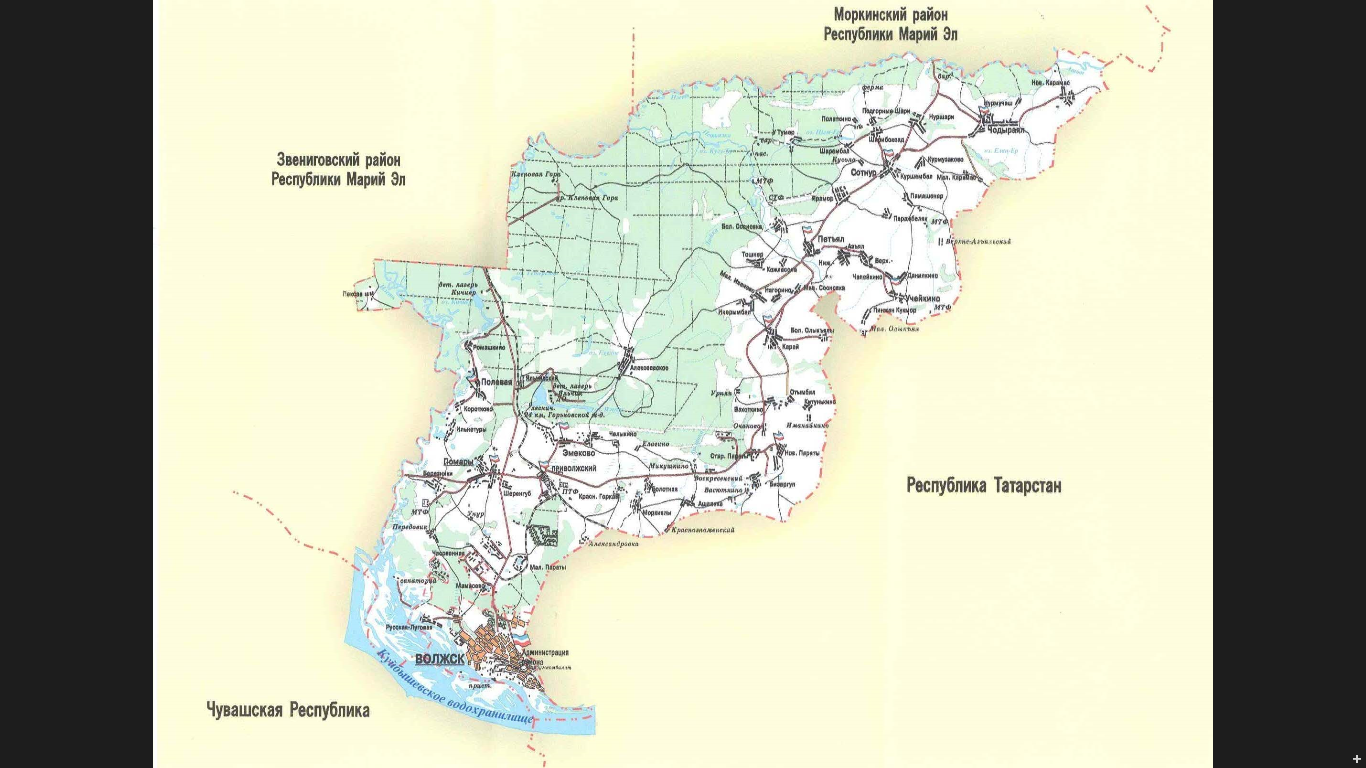 ИТОГОВЫЙ ОТЧЁТУЧРЕЖДЕНИЯ«ОТДЕЛ ОБРАЗОВАНИЯ АДМИНИСТРАЦИИ ВОЛЖСКОГО МУНЦИПАЛЬНОГО РАЙОНА»О РЕЗУЛЬТАТАХ АНАЛИЗА И ПЕРСПЕКТИВ РАЗВИТИЯ СИСТЕМЫ ОБРАЗОВАНИЯЗА 2014 ГОДА. Анализ состояния и перспектив развития системы образованияВводная частьВолжский район расположен в юго-восточной части Республики Марий Эл и граничит с северо - запада со Звениговским районом, на севере - с Моркинским  и частично со  Звениговским районами республики, на востоке- с Республикой Татарстан. Общая площадь муниципального образования  913,86 кв. км и 28,84 кв. км водные акватории реки Илеть, с учетом этих площадей  площадь муниципального района составляет 942,7 кв. кмМуниципальное образование «Волжский муниципальный район» имеет в трудовых ресурсах 13 тысяч человек, из них:8,5 тысяч человек занятых в экономике района, в том числе  6,4 тысяч человек в материальном производстве и 2,1 тысяч человек в непроизводственной сфере; 1,1 тысяч человек, занятые в личном подсобном хозяйстве;1,2 учащиеся и студенты;2,2 тыс. человек, не занятых трудовой деятельностью.Национальный состав муниципального образования «Волжский муниципальный район»:русские	10,9%мари	86,9 %татары	0,8 %чуваши	0,4 %другие	1,0 %Половой состав:женщин	 51,6%мужчин	48,4%За январь-декабрь 2014 года фонд оплаты труда по крупным и средним предприятиям составил 974,2 млн. руб. или  увеличение на 9,1% к соответствующему периоду прошлого года. Среднесписочная численность работников (без внешних совместителей) за январь – декабрь 2014 года составила 4323 человек. Среднемесячная заработная плата всех работников составила 18779,7 руб.Уровень регистрируемой безработицы от экономически активного населения составил 0,6%, что на уровне аналогичного периода прошлого года. За отчетный период трудоустроено 245 человека, в том числе 156 человек - незанятые граждане.На 1 января 2015 года состояли на учете 6411 пенсионеров, в том числе по старости 4988 человек.     В состав Волжского муниципального района входит 7 сельских и 1 городское поселение.Образовательные услуги населению оказывают: 10 муниципальных дошкольных образовательных учреждений;10 общеобразовательных учреждений, из них: 8 средних и 2 основные школы, Верхнеязъяльская начальная школа   реорганизована в структурное подразделение МОУ «Петъльская СОШ»;2 учреждения дополнительного образования: МОУ ДОД «Дом детского творчества»,  МОУ ДОД «Детско-юношеская спортивная школа»,  МОУ «Психолого- педагогический и медико-социальный центр (диагностики и консультирования) «Доверие».Органом местного самоуправления, осуществляющим управление в сфере образования Волжского муниципального района является учреждение «Отдел образования администрации Волжского муниципального района» (425000   г.Волжcк, ул.Советская, 29, тел./ факс (83631) 6-38-65E-mail: volgskroo@yandex.ru;  http://volgskroo.ucoz.ru)Руководитель отдела образования Муравьёва Эльвира Николаевна.Основными приоритетами развития муниципального образовательного комплекса Волжского муниципального района является -	обеспечение высокого качества образования в соответствии с меняющимися запросами населения и перспективными задачами инновационного развития, создание правовых, социально-экономических и образовательных условий позитивного социального становления, самореализации и участия молодых граждан в экономическом, социальном и духовном развитии Волжского муниципального района.В 2014 году была принята муниципальная программа «Развитие образования и повышение эффективности реализации молодёжной политики на 2014-2018 годы», состоящая из 9 подпрограмм:«Совершенствование организации школьного питания в образовательных учреждениях на 2014-2018годы».«Организация отдыха, оздоровления и занятости детей, подростков и учащейся молодежи в Волжском муниципальном районе» на 2014-2018 годы»«Комплексная безопасность общеобразовательных учреждений на 2014-2018 г.г.»«Жилье для молодой семьи Волжского муниципального района на 2014-2018 годы».«Патриотическое воспитание детей и молодежи Волжского муниципального района на 2014-2018 годы».«Одарённые дети».«Ресурсное обеспечение функционирования системы образования».«Государственная поддержка развития системы образования».«Обеспечение реализации муниципальной программы Волжского муниципального района «Развитие образования и повышение эффективности реализации молодёжной политики на 2014-2018 годы»».При выполнении муниципальной программы в 2014 году были  решены следующие задачи:При выполнении подпрограммы «Совершенствование организации школьного питания в образовательных учреждениях на 2014-2018годы» были решены следующие задачи:доля обучающихся 1-11 классов, получивших двухразовое горячее питание класс -55%                    5-9клас -45%                    10-11класс -25%доля школьных пищеблоков, оснащенных современным технологическим оборудованием  составляет 25%При выполнении подпрограммы «Организация  отдыха, оздоровления и занятости детей, подростков и учащейся молодежи Волжского муниципального района на 2014-2018 годы» выполнены следующие задачи:охват  детей, подростков и учащейся молодежи организованными формами  отдыха, оздоровления и занятости составил – 100%.охват детей подростков и учащейся молодежи, находящихся в сложной жизненной ситуации, организованными формами отдыха, оздоровления и занятости (в процентах от общего числа) составил – 100%.эффективность летнего оздоровления детей и подростков в летних оздоровительных лагерях составила 78%.трудоустройство несовершеннолетних граждан в возрасте от 14-18 лет – 89 чел.При выполнении подпрограммы «Комплексная безопасность общеобразовательных учреждений на 2014-2018 г.г. выполнены задачи по следующим показателям:установка (замена) пожарно-охранной сигнализации-100%проведение огнезащитной обработки деревянных конструкций-100%замер сопротивления изоляции и ремонт электрооборудования и электросетей-100%снижение уровня потребления энергоресурсов в ОУ -3%установка (замена) пожарно-охранной сигнализации-100%При выполнении подпрограммы «Жильё для молодой семьи» выполнены задачи по следующим показателям:количество молодых семей, улучшивших жилищные условия (в том числе с использованием ипотечных жилищных кредитов и займов) при оказании содействия за счет средств федерального бюджета, республиканского бюджета Республики Марий Эл, местных бюджетов и собственных средств молодых семей составил 30;доля молодых семей, улучшивших жилищные условия (в том числе с использованием ипотечных жилищных кредитов и займов) при оказании содействия за счет средств федерального бюджета, республиканского бюджета Республики Марий Эл, местных бюджетов и собственных средств молодых семей, в общем количестве молодых семей, признанных участниками подпрограммы «Обеспечение жильем молодых семей» федеральной целевой программы «Жилище» на 2011 - 2015 годы  составил 20%.При выполнении подпрограммы «Патриотическое воспитание детей и молодежи Волжского муниципального района на 2014-2018 годы»  выполнены задачи по следующим показателям:количество подготовленных организаторов и специалистов в области патриотического воспитания - 19количество патриотических объединений, клубов, центров – 3количество граждан, регулярно участвующих в работе патриотических объединений, клубов, центров - 75количество числа граждан, прошедших подготовку в военно-спортивных профильных лагерях – 100%доля курсантов, обучающихся в кадетских классах по отношению к общему количеству обучающихся – 3,3%доля детей с девиантным поведением, в отношении которых применяются формы коллективного патриотического воспитания - 100%При выполнении подпрограммы «Одарённые дети» выполнены задачи по следующим показателям: доля обучающихся, которым предоставлена возможность пройти диагностическое обследование на определение направлений одаренности составляет 20%;доступность занятия дополнительным образованием по направлениям интеллектуального развития детей (отношение числа обучающихся, получающих дополнительное образование по данному направлению, к общей численности детей) составляет 28%;доступность занятия дополнительным образованием по направлениям развития здоровья, физической культуры и спорта (отношение числа обучающихся, получающих дополнительное образование по данному направлению, к общей численности детей) составляет 24%;доступность занятия дополнительным образованием по развитию детей в области художественного творчества, музыкального искусства, сценической культуры и т.д. (отношение числа обучающихся, получающих дополнительное образование по данным направлениям, к общей численности детей) составляет 26%. При выполнении подпрограммы «Ресурсное обеспечение функционирования системы образования» выполнены задачи по следующим показателям: доля обучающихся в соответствующих современным требованиям условиях реализации образовательных программ, к  общей численности обучающихся-50%;доля выпускников образовательных учреждений, получивших документы государственного образца-4,3%;доля работников системы образования, прошедших повышение квалификации-77,89%;удельный вес численности руководителей муниципальных организаций дошкольного образования, общеобразовательных организаций и организаций дополнительного образования детей,  прошедших в течении последних трех лет повышение квалификации или профессиональную переподготовку, в общей численности руководителей дошкольного, общего и дополнительного образования детей-72%;удельный вес детей сирот и детей, оставшихся без попечения родителей, переданных на воспитание в семьи, от общей численности детей-сирот и детей, оставшихся без попечения родителей, находящихся в государственных образовательных учреждениях РМЭ-100%;удельный вес муниципальных образовательных учреждений, имеющих все виды благоустройства-90%.При выполнении  подпрограммы  «Государственная поддержка развития образования» выполнены задачи по следующим показателям: удельный вес численности населения в возрасте 5-18 лет, охваченного образованием, в общей численности населения в возрасте 5-18 лет составляет 83%;доступность образования дошкольного (отношение численности детей 3 - 7 лет, которым предоставлена возможность получать услуги дошкольного образования, к численности детей в возрасте 3 - 7 лет, скорректированной на численность детей в возрасте 5 - 7 лет, обучающихся в школе) составляет 84,4%;доля школьников, обучающихся по федеральным государственным образовательным стандартам, в общей численности школьников – 37,86%доля образовательных учреждений, реализующих образовательные модели, обеспечивающие современное качество образования -54,5%II. Анализ состояния и перспектив развития системы образования1.Анализ состояния и перспектив развития дошкольного образования1.1. Уровень доступности дошкольного образования и численность           населения, получающего дошкольное образованиеВ Волжском муниципальном районе ведется планомерная работа по сохранению и развитию сети дошкольных образовательных учреждений. В настоящее время в районе функционирует 10 муниципальных образовательных учреждений (3- комбинированного вида, 7 ДОУ –общеразвивающего вида). В районе, помимо МДОУ, имеются 8 дошкольных групп при 4 школах.  Сравнительный анализ  учреждений, реализующих программу дошкольного образования Сегодня в отрасли образование Волжского муниципального района наблюдается увеличение охвата дошкольным образованием детей от 1,5 до 7 лет до 68 процентов, в том числе по пос. Приволжский 90%, по сельским ДОУ 89%, за счет открытия дополнительных групп и уплотнения количества мест с 2010 г. в ДОУ №9 д.Часовенная, ДОУ № 1 с.Помары; в ДОУ №4 д.Полевая; в ДОУ №5 с.Эмеково, МОУ «Петъяльская СОШ», ДОУ № 17 «Ягодка» с.Новые Параты.С 2010 г. проблема по обустройству детей в дошкольные образовательные учреждения остро стояла по поселку Приволжский. В 2013-2014 г. очередь от 0 до 5 лет составляла-300 детей. Вывод: Растет количество охваченных детей в районе 68 %, а также снизилась очередность детей на 60% в п.Приволжский. От 3 лет дети охвачены на 100%.1.2. Содержание образовательной деятельности и организация образовательного процесса по образовательным программам дошкольного образования  Внедрение ФГОС ДО Одним из основных направлений в сфере дошкольного образования в 2014 -2015 учебном году являлось обеспечение высокого качества услуг дошкольного образования, которое включает в себя: внедрение ФГОС дошкольного образования, кадровое обеспечение системы дошкольного образования, внедрение системы оценки качества дошкольного образования. С учетом вступления в силу нового закона «Об образовании» № 273-ФЗ от 29.12.2012г. детский сад становится первой обязательной ступенью образовательного процесса. Государство теперь гарантирует не только доступность, но и качество образования на этой ступени. Вводится Федеральный государственный образовательный стандарт дошкольного образования, что согласно статье 2 пункту 6 нового закона «Об образовании» означает «совокупность обязательных требований к дошкольному образованию, утвержденных федеральным органом исполнительной власти, осуществляющим функции по выработке государственной политики и нормативно-правовому регулированию в сфере образования».  В целях повышения качества дошкольного образования, создания условий для повышения качества управления дошкольными учреждениями в начале учебного года с целью ознакомления с современными требованиями к разработке основной общеобразовательной программы ДОУ в соответствии с федеральным государственным образовательным стандартом на дискуссионной площадке августовской педагогической конференции был обсужден план перехода и внедрения в образовательные программы новых стандартов. В итоге к концу учебного года утвержден план-график для перехода ФГОС ДО и подготовлены тьюторы для обучения всех педагогов дошкольных образовательных учреждений На базе стажировочной площадки ДОУ № 1 обучены группа тьюторов: старший воспитатель Кудрявцева С.Г., педагог-психолог Миловидова А.А., воспитатели Петрова Л.А. и Колениченко А.П. Они организовали и провели 4 семинара, в каждом из которых участвовало по 40-50 педагогов Волжского района. Тьюторы делают акцент на деятельностный подход в работе с педагогическим коллективом. Используют разные формы организации обучения педагогов района ФГОС: ​ Мастер-классы;​ Презентация опыта;​ Мозговой штурм;​ Тренинг;​ Коллективная работа;​ Работа в парах, группах;​ Дискуссия;​ Круглый стол​ Рефлексия в разных вариантах: синквейн, лесенка успеха и др.Используют новые техники взаимодействия со слушателями: «жужжащие группы», «мозговой штурм», элементы тренингов и др. Так что присутствующим некогда скучать, в течение семинара все активно действуют, а в конце выпускают продукт совместной деятельности: буклеты, памятки и др. 24.09.2014г - Семинар № 1 «Концептуальные основы введения ФГОС дошкольного образования: нормативно-правовое обеспечение деятельности дошкольных образовательных организаций».25.10.2014г.- Семинар № 2 «Технологии социального партнерства педагогов с семьями воспитанников».1.3. Кадровое обеспечение дошкольных образовательных организаций и оценка уровня заработной платы педагогических работников В дошкольных учреждениях (ДОУ) района работает 175 педагогов.Повышение качества дошкольного образования находится в прямой зависимости от профессионального уровня педагогических кадров.По итогам аттестации педагогических и руководящих кадров: Выводы:В ДОУ созданы кадровые условия, обеспечивающие развитие образовательной инфраструктуры в соответствии с требованиями времени. Повышение квалификации педагогов осуществляется в соответствии с перспективным планом и запросами педагогов. Первостепенное значение в свете внедрения ФГОС ДО придаётся педагогической готовности к самообразованию и самосовершенствованию, а также переквалификации педагогов не имеющих специального образования по направлению «Дошкольная педагогика».Для осуществления образовательной работы подобраны соответствующие кадры. В штате имеются специалисты дополнительного образования, обеспечивающие реализацию дополнительных программ: инструктора по физкультуре, музыкальные руководители, учителя-логопеды, педагоги-психолог, учитель английского языка.Требование времени таково, что повышение квалификации педагогов является условием профессионального и личностного роста, залогом их успешной профессиональной деятельности. Помочь воспитателю овладеть новым педагогическим мышлением, готовностью к решению сложных задач в образовании, к повышению своего педагогического мастерства призвана специально организованная методическая работа. Кадровый состав педагогов определил необходимость сделать акцент на использовании дифференцированного подхода в методической работе, учесть запросы и опыт каждого специалиста. 1.4. Материально-техническое и информационное обеспечение           дошкольных образовательных организацийМатериально-техническое состояние ДОУ удовлетворительное, 9 ДОУ расположены в типовых зданиях, 1 - в приспособленных (ДОУ № 8). В каждом дошкольном учреждении разработан перспективный план по развитию материально- технической базы.        1.5. Условия получения дошкольного образования лицами с ограниченными возможностями здоровья и инвалидами.В районе создана система дошкольного образования для детей                               с ограниченными возможностями здоровья: 3 муниципальных детских сада комбинированного вида где получают помощь 84 воспитанника в 6 логопедических группах. На базе   дошкольных образовательных учреждений  №3, 4, 5, 9, 17 открыты  и  работают 5 логопунктов в них занимаются 80 воспитанников, где получают квалифицированную помощь специалистов:  педагогов-логопедов, педагогов-дефектологов. Обучение и воспитание проводится по адаптированным программам. 1.6. Состояние здоровья лиц, обучающихся по программам           дошкольного образованияСегодня становятся привычными тревожные данные о системном ухудшении состояния здоровья, снижении уровня физической и двигательной подготовленности детей дошкольного возраста. Приоритетность мероприятий, связанных с охраной здоровья ребенка, повышением его функциональных возможностей, уровнем физической и двигательной подготовленности, является ведущим во всех программах обучения и воспитания в детских дошкольных учреждениях. В центре работы по полноценному физическому развитию и укреплению здоровья детей должно находиться: во-первых - семья, во-вторых - дошкольное образовательное учреждение.  Решение проблемы общей заболеваемости и сохранения здоровья возможно при правильной организации воспитательной и оздоровительной работы, проведении неотложных мер по профилактике отклонений в состоянии здоровья детей. Мониторинг состояния здоровья воспитанников муниципальных дошкольных учреждений показал, что за последние годы показатели индекса здоровья детей, а именно количество детей, ни разу не болевших в течение года, снижается. Это объясняется поступлением в МДОУ детей 2 и 3 групп здоровья.  Это дети с риском развития хронической патологии, вследствие острых и хронических заболеваний матери во время беременности. Цель оздоровительной работы в МДОУ - сохранение, поддержание и укрепление здоровья детей; предупреждение и профилактика заболеваний. Средняя посещаемость детьми ДОУ  за 2013-2014 гг. составила – 69%. Самая низкая посещаемость детьми ДОУ наблюдается в период с марта по сентябрь  (62%-65%) Это связано с заболеваемостью в осенне-весенний период.  В течение года во всех ДОУ были проведены физкультурно - оздоровительные мероприятия и спортивные соревнования, посвященные Всемирному Дню здоровья, а  22 апреля  во всех ДОУ прошли мероприятия, посвященные Дню Земли. Ежегодно педагоги дошкольных образовательных учреждений участвуют в Спартакиаде работников образования, «Лыжне России» и т.д.1.7.  Изменение сети дошкольных образовательных организаций (в том числе ликвидация и реорганизация организаций, осуществляющих образовательную деятельность).30.09.2014 - открытие дополнительной группы в МБДОО «Детский сад №17 «Ягодка» общеразвивающего вида с.Новые Параты на 15 мест.30.12.2014 г.- открытие дополнительной группы по модернизации дошкольного образования  в МБДОО «Детский сад №17 «Ягодка» общеразвивающего вида с.Новые Параты на 20 мест.1.8. Финансово-экономическая деятельность дошкольных образовательных организацийОбщий объем финансовых средств, поступивших в дошкольные образовательные организации, в расчете на одного воспитанника – 49 438  тыс. руб. Удельный вес финансовых средств от приносящей доход деятельности в общем объеме финансовых средств дошкольных образовательных организаций - 12 %.Создание безопасных условий при организации образовательного процесса в дошкольных образовательных организацияхЗданий, находящихся в аварийном состоянии, в 2014 году не имелось.2. Сведения о развитии начального общего образования, основного общего образования и среднего общего образованияВ 2013-2014 учебном году в районе функционировали 12 общеобразовательных учреждений, из них: 8 средних и 4 основные школы. Кроме того оказывали образовательные услуги  пять структурных подразделений средних школ:МОУ «Инерымбальская НОШ»-    структурное подразделение МОУ                                                            «Карайская СОШ»;МОУ «Верхнеазъяльская НОШ»-  структурное подразделение МОУ                                                            «Петъяльская СОШ»;МОУ «Бизюргуская НОШ»-           структурное подразделение МОУ                                                            «Большепаратская СОШ»;МОУ «Красногоркинская НОШ» - структурное подразделение МОУ                                                             «Приволжская СОШ»;МОУ «Новокарамасская НОШ» -   структурное подразделение МОУ                                                            «Большекарамасская СОШ».Сведения  по учреждениям, реализующим начальное, основное, среднее общее образование  в 2011-2012, 2012-2013, 2013-2014 учебных годахСравнительный анализ наполняемости классовв общеобразовательных учреждениях районаСравнительный анализ по количеству детей в учреждениях, реализующих программу начального, основного, среднего общего образования Все школы являются бюджетными общеобразовательными учреждениями. В средних школах района организовано профильное обучение по следующим направлениям:Ресурсные центры:МОУ «Приволжская СОШ»- физико-математическое,химико-биологическое и социально-экономическое;МОУ «Карайская СОШ» - физико-математическое и социально-                                                 гуманитарное.МОУ «Большепаратская СОШ» - физики-математическое и               физико-химическое;Базовые школы:МОУ «Сотнурская СОШ» - социально-гуманитарное и оборонно-              спортивное;МОУ «Помарская СОШ» - социально-правовое;МОУ «Петъяльская СОШ»-  физико-химическое;МОУ «Мамасевская СОШ» - физико-химическое;Средние ОШ:МОУ «Большекарамасская СОШ» - физико-химическое;Диверсификация образовательных программ на средней и старшей ступени общего образования за счет перехода на профильное обучение осуществляется во всех средних школах, что составляет 100% от общего количества ОУ, с охватом 225 чел. – 9,4 % общего контингента учащихся. Профильным обучением охвачено 225 обучающихся (100% процента учащихся 10-11классов), предпрофильной подготовкой— 99%девятиклассников. Национально-региональный компонент сохранили во всех общеобразовательных школах района. Марийский (родной) язык изучают 1342 обучающихся (кроме  Мамасевской, Приволжской, Помарской СОШ), что составляет-  56,2% от общего количества обучающихся, марийский (государственный) язык – 1046 обучающихся, что составляет -43,8%. В 2014 году по федеральным государственным образовательным стандартам начального общего образования осуществлялось обучение учащихся 1-х, 2-х, 3-х классов, что составляет 701 человек  (74%)   от общего количества учащихся первой ступени обучения. В начальном звене обучение осуществляется по следующим УМК:Внеурочная деятельность организована силами педагогических  работников  своих образовательных учреждений. Направления и виды внеурочной деятельности определяются образовательным учреждением в соответствии с основной образовательной программой начального общего образования. Внеурочная деятельность в общеобразовательных учреждениях района осуществляется по следующим направлениям: спортивно-оздоровительное, духовно-нравственное социальное, интеллектуальное и общекультурное направление.Спортивно-оздоровительное направление   осуществляется в следующих кружках и секциях: «ОФП», «Чемпион», «Лыжные гонки», «Гимнастика», «Ритмика», «Юный спортсмен», «Здоровячок», «Пешечка»,  «Спортландия», «Спортивная страна», «Сказочная мозаика», «Путешествие в мир дружбы и сотрудничества».Духовно-нравственное направление  - в  кружках «Свечечка», «Истоки», «Голос души» «Азбука этикета», «Моя родословная», «Человек в обществе», «Я- гражданин России», «Изи Пампалче».В целях создания оптимальных условий для развития и отдыха детей, расширения возможности для творческого развития личности обучающихся, реализации их интересов проводятся  различные кружки социального, интеллектуального и общекультурного направления: «Юный исследователь»,  «Умелые руки», «Умники и умницы», «Логика», «Оригами», «Резьба по дереву», «Экоша», «Мы дружим с ЭВМ», «По ступеням творчества», «Театр. Творчество», «В гостях у сказки», «Тулвий», «Домисолька», «Хореография», «Интересное рядом» и многие другие.С сентября 2013 года  по федеральным государственным образовательным стандартам основного общего образования обучение осуществляется для 203 обучающихся 5 классов всех средних общеобразовательных учреждений района, что составляет 17,4%  от количества обучающихся 5-9 классов.Внеурочная деятельность осуществлялась по следующим направлениям: спортивно-оздоровительное, духовно-нравственное,	социальное,  интеллекту-альное и общекультурное направление.2.3. Содержание образовательной деятельности и организация образовательного процесса по образовательным программам начального общего образования, основного общего образования и среднего общего образованияМодернизация российского образования ставит задачу существенных изменений в системе образования, вызванную ускорением темпов развития общества, расширением возможностей социального выбора, ростом глобальных проблем, которые могут быть решены лишь при условии формирования у молодого поколения современного мышления, характеризующегося мобильностью, динамизмом, конструктивностью.       Одной из ключевых идей современной школы в условиях модернизации системы образования является идея развития. Развитие школы осуществляется через инновационный процесс, под которым понимается комплексная деятельность по созданию, освоению, использованию и распространению новшеств.Обеспечение доступности общего образования, внедрение в систему образования новых организационно - экономических механизмов, повышение качества образования на основе обновления его структуры, содержания, технологий обучения и управления, повышение его инновационного потенциала – одни из задач образовательных учреждений района.В целях создания необходимых условий для достижения качественного   образования намечены основные приоритетные направления и комплекс мер по реализации развития образовательной политики.  Инновационная деятельность в образовательных учреждениях района проходит в соответствии с программой развития учреждения. Для развития инновационных процессов перед школами встали следующие задачи: создание условий для профессионального саморазвития, готовности к инновациям, творческой самореализации всех субъектов образовательного процесса.Направления развития инновационных процессов, происходящих в образовательных учреждениях Волжского муниципального района:Инновации в управленческой деятельности:широкое делегирование полномочий и расширение степени участия сотрудников в управлении развитием учреждения;разработка  Программы развития,  основной образовательной программы начального общего образования, основного общего образования;организация и  работа сайта школы;изменение алгоритма проведения внутреннего контроля за качеством образования, внедрение новых его форм.Инновации в содержании образования:адаптация и внедрение новых программ;разработка индивидуальных программ образования;организация дополнительных образовательных услуг.Инновации в технологиях:разработка и использование здоровьесберегающих технологий;   использование технологии проблемного и развивающего обучения, информационных технологий, исследовательского метода и т.д.Инновации в работе с кадрами:создание системы непрерывного образования педагогов;индивидуализация форм и методов методической работы в зависимости от уровня профессионального мастерства педагогов;использование мастер-классов, педагогических рингов, педагогических проектов;самореализационные формы повышения квалификации – творческие конкурсы и лаборатории, публикации опыта работы и творческих отчётах;активные методы обучения.Инновации в работе с детьми:организация различных форм детской деятельности, занятий по интересам в кружках и студиях;обеспечение индивидуального, дифференцированного подхода;разработка индивидуального маршрута развития умственно отсталых  детей,  детей с ЗПР, а также детей, находящихся на домашнем обучении;составление портфолио достижений в детской и профессиональной работе.Инновации в работе с родителями:использование неформальных способов взаимодействия с родителями, вовлекающих их в жизнь детского сообщества через клубы, школьные праздники и т.д.;В образовательных учреждениях Волжского муниципального района созданы муниципальные  и республиканские   площадки по реализации инновационных проектов в образовании: С 1 сентября 2014 года во всех общеобразовательных учреждениях района реализуется ФГОС ОО, а именно: в 5-6 классах- всех средних школ, в 5-х классах- основных школ. С этого же времени  начали свою работу  в статусе базовой (опорной) школы, ресурсного центра ряд общеобразовательных учреждений по реализации следующих проектов:Базовые (опорные) школыРесурсные центры4 декабря 2014 года приказом Министерства образования и науки Республики Марий Эл три общеобразовательных учреждения района  получили статус региональной исследовательской площадки для реализации проектов с присвоением вида инновационных площадок:В 2014 году профильное обучение организовано в 8 общеобразовательных учреждениях, которые реализуют в своей деятельности 7 профилей, по которым получают образование 225 ученика. Таким образом, из 8 общеобразовательных учреждений, осуществляющих обучение учащихся на старшей ступени, профильным обучением охвачено 100 % от обучающихся 10-11 классов.В общеобразовательных учреждениях района осуществляются однопрофильное, двухпрофильное и трехпрофильное  обучение.  Наиболее востребованными среди  учащихся являются: - социально-гуманитарный 2/12-5,3%- оборонно-спортивный 1/20-8,8%- социально-правовой 2/35-1,6%- социально-экономический 2/24-1,1%- физико- математический 4/50-22,2%- химико-биологический 1/4-1,7%- физико-химический 6/80-35,5%          Все обучающиеся занимаются в первую смену.2.4. Кадровое обеспечение общеобразовательных организаций, иных организаций, осуществляющих образовательную деятельность в части реализации основных общеобразовательных программ, а также оценка уровня заработной платы педагогических работниковВ Волжском муниципальном районе работают 437  педагогических работников, их них, по состоянию на 31 декабря 2014 года 54 педагогических работников пенсионного возраста.Молодых специалистов со стажем работы от 0 до 3 лет-7 человек, со стажем работы от 3 до 5 лет -8 человек. Педагогов  в возрасте до 35 лет (стаж работы в ОУ более 5 лет) - 33 чел. Средний возраст педагогических работников в районе составляет 46,2 года. Идет процесс старения педагогических кадров. В перспективе   неизбежны вакансии педагогических работников. Пополнение педагогическими кадрами идет, все общеобразовательные учреждения обеспечены педагогическими кадрами полностью.В течение 4 лет в район прибыли:в 2010 году-7 молодых специалистов, в 2011 году-2 молодых специалиста (Карайскую и  Мамасевскую ),в 2012 году-2 молодых специалиста (в Мамасевскую и Учейкинскую школы),в2013 году-3 молодых специалиста (Мамасевская, Приволжская, Петъяльская). В 2014 году-1молодой специалист (ДДТ).Все прибывшие молодые специалисты продолжают работать.  Закрепляемость составляет 100%. Ежегодно молодым специалистам выплачивается единовременное пособие (подъемные) в размере 6 окладов, что  составляет   в среднем 29093 рубля.Возросла активность педагогов к прохождению аттестации и повышению своей квалификации. Всего в общеобразовательных школах муниципального образования работают 34 педагогов с высшей и 187 педагогов с первой квалификационными категориями. По всей отрасли образования из 480 педагогов высшую категорию имеют 58 чел., первую – 272, вторую (до истечения срока действия квалификационной категории) – 26 чел, имеют соответствие занимаемой должности-124.  В 2013-2014 учебном году аттестовано 91 чел., из них на высшую – 14, на первую – 70 чел, на соответствие занимаемой должности -7 педагогических работника, из них по школам (59):                      7- на высшую,                     46 на первую,                     6- на соответствие занимаемой должности (СЗД);по дошкольным образовательным учреждениям (25):                     5- на высшую,                     20-на первую;                     по организациям дополнительного образования (ДДТ, ДЮСШ) (5):                    2-высшую,                    3-на первую;        по ППМСЦ  «Доверие» (2):  1-на первую,                    1-на соответствие занимаемой должности (СЗД). На концу 2014 года в Волжском муниципальном районе педагогические работники имеют:высшую квалификационную категорию- 59, что составляет 12,24% от общего количества педагогических работников;первую- 295, что составляет 61,2%;вторую- 26, что составляет 5,39%;не имеют категории- 124, что составляет 25,7%.Процентное соотношение педагогических работников образовательных учреждений района по наличию квалификационных категорийОсновным условием формирования и наращивания необходимого и достаточного кадрового потенциала образовательного учреждения является обеспечение в соответствии с новыми образовательными реалиями и задачами адекватности системы непрерывного педагогического образования происходящим изменениям в системе образования в целом. При этом темпы модернизации подготовки и переподготовки педагогических кадров должны опережать темпы модернизации системы образования.В соответствии с требованиями федерального государственного образовательного стандарта учителя, работающие в начальном звене  должны пройти курсовую подготовку в объёме 72 часов,  в основном звене – 108 часов, и руководители – в объёме 72 часов.Повышение квалификации и профессиональная переподготовка педагогических работников и руководителей общеобразовательных учреждений в соответствии с ФГОС  с 1 января 2011 по март 2014 годаТребование по прохождению курсов повышения квалификации- это обучить 74% педагогических и руководящих работников, этот показатель достигнут.Для объективной оценки заслуг педагогических работников в Отделе образования создана комиссия по рассматриванию наградных материалов. Комиссия заседает по мере поступления наградных материалов из образовательных организаций. За заслуги в сфере «Образование» в 2014 году педагогические работники были удостоены почетных званий и наград : представлены к почетному званию «Почетный работник общего образования Российской Федерации»-5 чел., удостоены почетного звания «Заслуженный работник образования Республики Марий Эл»- 5чел., награждены Почетной грамотой Правительства Республики Марий Эл-5 чел.,Почетной грамотой Государственного Собрания Республики Марий Эл- 4, награждены Почетной грамотой Министерства образования и науки Республики Марий Эл-9чел.За 2014 год средняя заработная плата педагогических  работников общего образования  за счет всех источников доходов, включая внебюджетные средства и должна достигать по Указу № 597 средней заработной платы  в РМЭ. Фактическая заработная плата, сложившаяся по полному кругу предприятий за 2014 год по РМЭ составил 20414,6 руб.  Средняя заработная плата  педагогических работников образовательных учреждений Волжского района? с учетом включения в нее льгот по ЖКУ, не включая совместителей,  за  12 месяцев 2014 года составила:    -  по общеобразовательным учреждениям 20239 руб., что на 11% выше уровня аналогичного периода 2013 года;-  по дошкольным образовательным учреждениям - 18013 руб., что на 14% выше уровня аналогичного периода 2013 года  - по  учреждениям  дополнительного  образования 15406 руб., что на 48% выше уровня аналогичного периода 2013 года.2.5.Материально-техническое и информационное обеспечение общеобразовательных организаций, а также иных организаций, осуществляющих образовательную деятельность в части реализации основных общеобразовательных программДля успешной работы по реализации требований ФГОС образовательными учреждениями в 2014 году приобретены:лицензия Kaspersky BusinessSpace,На 2388 учащихся общеобразовательных учреждений приходится 243 персональных компьютеров, 14 интерактивных досок и приставок,53 мультимедийных проектора,65 учебных кабинетов, оснащенных ПК,10 учеников на 1ПК,56 учебных кабинетов начального звена,из них 34 учебных кабинета начального звена, оснащены ПК.Все школы подключены к сети Интернет, имеют постоянно обновляемые сайты. С 2013 года во всех общеобразовательных учреждениях осуществляется выгрузка Web-дневников на сайт www.mari.edu.ru 2.6. Условия получения начального общего, основного общего и среднего общего образования лицами с ограниченными возможностями здоровья и инвалидамиИнтеграция детей с ограниченными возможностями здоровья стала ведущим направлением в развитии специального образования и актуальной проблемой общества. Интегрированное обучение – форма организации образовательного процесса, при которой обучение и воспитание детей с ограниченными возможностями здоровья проводится в учреждениях, осуществляющих реализацию общеобразовательных программ, в едином потоке с нормально развивающимися сверстниками.Получение образования детьми с ограниченными возможностями здоровья является одним из основных и неотъемлемых условий их успешной социализации, обеспечения их полноценного участия в жизни общества,В связи с этим обеспечение реализации права детей с ограниченными возможностями здоровья на образование рассматривается как одна из важнейших задач государственной политики Российской Федерации. Национальная образовательная инициатива «Наша новая школа», утверждённая Президентом РФ 04. 02.2010 года, в которой одной из основных характеристик новой школы провозглашена идея «Новая школа – для всех», обязывает всю систему образования создать условия для практической реализации интегрированного (инклюзивного) образования детей с ограниченными возможностями здоровья, детей – инвалидов. В 2013-2014 году в образовательных учреждениях района обучались 143 обучающихся с ограниченными возможностями здоровья (7 вид, 8 вид, дети, имеющие статус ребенок-инвалид). В районе 72 ученика с ограниченными возможностями здоровья (8 вида) обучаются в условиях коррекционного класса-комплекта в 4 общеобразовательных учреждениях: Мамасевская средняя общеобразовательная школа, Большекарамасская средняя общеобразовательная школа, Приволжская средняя общеобразовательная школа и Петъяльская средняя общеобразовательная школа.В 2013-2014 учебном году в ОУ района обучаются 44 ребенка, имеющих статус ребенок- инвалид, из них 23 обучающихся обучаются по общеобразовательной программе.Одним из вариантов обучения детей с ограниченными возможностями здоровья является интегрированное образование, которое позволяет организовать обучение и воспитание данной категории детей в массовой общеобразовательной школе. Данная форма обучения показала хорошие результаты в 2012-2013 учебном году. Обучающиеся хорошо адаптировались к новой форме. Многие специалисты отмечали, что в условиях класса-комплекта есть возможность осуществить индивидуальный подход к детям с ограниченными возможностями здоровья, у детей формируются больше практических навыков и умений, которые способствуют успешной социализации детей.В основе коррекционной работы лежит единство четырех функций: диагностики проблем, информации о проблеме и путях ее решения, консультация на этапе принятия решения и разработка плана решения проблемы, помощь на этапе решения проблемы. Организационно-управленческой формой коррекционного сопровождения является медико – психолого – педагогический консилиум. Его главная задача: защита прав интересов ребенка; диагностика по проблемам развития; выявление групп детей, требующих внимания специалистов; консультирование всех участников образовательного процесса. В школе на каждого ребенка с ограниченными возможностями здоровья заводится индивидуальная программа реабилитации и сопровождения. Сопровождение детей ведут многие специалисты: логопед, дефектолог, психолог, социальные педагоги, классные руководители, учителя предметники, медики фельдшерско-акушерских пунктов.В конце учебного года все дети проходят промежуточную аттестацию по своей адаптированной программе, а девятиклассники сдают экзамен по трудовому обучению. Таким образом, дети проходят социализацию в наше общество.В 2013-2014 учебном году классы-комплекты были созданы также при МОУ «Петъяльская СОШ» (3 класса старшего звена). Большекарамасская (2 класса: начальное и среднее звено), Мамасевская (1 класс старшего звена) и Приволжская (2 класса: начальное и среднее звено) школы также продолжили данную практику.         Благодаря обучению в таких классах учащимся с ограниченными возможностями здоровья уделяется больше внимания, у них повысилась коммуникабельность, есть положительная динамика в обучении, произошло улучшение в эмоционально-волевой, поведенческой сферах. Они с желанием участвуют в общешкольных и районных мероприятиях и конкурсах, в спортивных соревнованиях, а в конкурсах «Дорожная безопасность» «Здоровый образ жизни», «Дороги вокруг нас». «Огонь –не забава», «Новогодняя открытка и композиция» заняли призовые места в районе. В 2013-2014 учебном году эти дети также принимали участие в творческих конкурсах как всероссийского, так и международного уровня.	Учащиеся в течении года изучают традиционные обязательные учебные предметы: русский язык, марийский язык, математику, биологию, историю, обществознание, географию, ИЗО, музыку, физическую культуру, трудовое обучение, ОБЖ, ИКН. Специфические коррекционные: логопедические занятия, психологические занятия, педагогическая коррекцию, проводимые педагогами-психологами. Преподавание осуществляется по специальным коррекционным учебникам.Промежуточная аттестация учащихся с ограниченными возможностями здоровья осуществляется по итогам успеваемости за год. Итоговая аттестация учащихся 9 класса проводится в традиционной форме по технологии (VIII вид). В 2013-2014 учебном году 50 обучающихся с ограниченными возможностями здоровья обучаются в филиале ПУ – 5 при муниципальном общеобразовательном учреждении «Петъяльская СОШ» для получения профессионального образования «каменщик», «швейное дело». Работа по повышению квалификации учителей через систему курсов повышения квалификации (как очных, так и дистанционных), профессиональной переподготовки и других форм повышения квалификации для работы с детьми с ограниченными возможностями здоровья будет продолжена.2.7. Результаты аттестации лиц, обучающихся по образовательным программам начального общего образования, основного общего образования и среднего общего образованияВ 2013 году доля лиц, сдавших единый государственный экзамен по русскому языку,  составила 97,5 % и  по математике – 97,5 % в общей численности  выпускников муниципальных общеобразовательных учреждений, участвовавших в едином государственном экзамене по данным предметам.Государственная (итоговая) аттестация обучающихся, освоивших образовательные программы основного общего образования, проводилась во всех общеобразовательных учреждениях в новой форме, с участием территориальной экзаменационной комиссии по русскому  языку, литературе, математике, физике, химии, биологии, географии, истории, обществознанию. Всего на конец учебного года – 265 обучающихся, из них допущены до экзаменов 265 чел. С аттестатами выпущены  265 чел., в том числе 4 с отличием. С награждением  Похвальной грамотой 44.Процент участия выпускников 9 классов в государственной(итоговой) аттестации в новой форме по русскому языку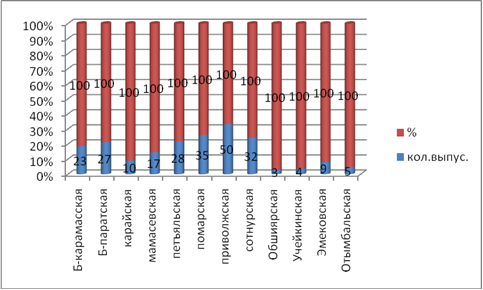 Процент участия выпускников 9 классов в государственной(итоговой) аттестации в новой форме по математикеСредний балл выпускников 9 классов в государственной (итоговой) аттестации в новой форме по русскому языкуГИА -9Предметы по выбору  выпускников  в общеобразовательных учреждениях В целях  подготовки  к введению ГИА-9 в новой форме в штатный режим, совершенствования муниципальной  системы оценки качества образования  общеобразовательным учреждениям района  необходимо: провести содержательный и сопоставительный анализ результатов промежуточной и государственной (итоговой) аттестации с целью определения области проблем, влияющих на успешность освоения обучающимися образовательных программ;использовать электронные ресурсы сети Интернет в проведении независимых репетиционных тестирований обучающихся по разным предметам; организовывать работу по выявлению и ликвидации выявленных проблем в освоении обучающимися государственного образовательного стандарта по результатам диагностических контрольных работ и репетиционного тестирования.проводить информационно-разъяснительную работу с учащимися и их родителями о новой форме ГИА-9, ее  значении для подготовки к ЕГЭ;формировать профильные классы на старшей ступени обучения на  основании результатов ГИА-9 в новой форме.Среднее (полное) общее образованиеГосударственная (итоговая) аттестация – обязательная процедура для обучающихся 11 классов, освоивших образовательные программы среднего (полного) общего образования.Единый государственный экзамен – основной вид экзамена, независимая экспертиза оценки знаний обучающихся, освоивших образовательные программы среднего (полного) общего образования.Все выпускники проходили аттестацию в форме единого государственного экзамена.Итоги государственной (итоговой) аттестации  за 2011-2013 г.г.Единый государственный экзамен (далее – ЕГЭ) является важным элементом муниципальной системы оценки качества образования и даёт возможность получения объективных данных о качестве знаний выпускников общеобразовательных учреждений. Для проведения ЕГЭ в 2013 году на территории Волжского муниципального района было организовано два пункта проведения единого государственного  экзамена, на которых работали 96 организаторов.С целью усиления общественного контроля, соблюдения информационной безопасности на пунктах сдачи ЕГЭ присутствовали 5 общественных наблюдателей.Руководители пунктов проведения экзамена  проходят курсовую подготовку в государственном бюджетном учреждении республики Марий Эл «Центр  информационных технологий и оценки качества образования.Результаты государственной итоговой аттестации 11-классников:Всего на конец учебного года обучающихся было 119, из них допущены до экзаменов 119, с аттестатами выпущены 117 .Два выпускника  Мамасевской школы выпущены со справкой по неуспеваемости, т.к не сдали обязательные предметы  математику и русский язык.	Единые государственные экзамены по математике сдавало 119 чел. Максимальный балл 79 получили : Максютова Кристина – Большепаратская, Архипов Алексей- Приволжская. Ниже порогового значения- 15 баллов набрали Асмандияров Михаил и Герасимов Игорь -Мамасевская СОШ ,20 баллов Ушакова Ирина –Помарская СОШ (порог 24 балла).	По русскому языку максимальный балл получили: Федотова Елена 98 баллов- МОУ «Приволжская СОШ», Агапова Анастасия- МОУ «Приволжская СОШ»- 95 баллов, Дмитриев Сергей 92 балла – МОУ «Большепаратская  СОШ». Ниже порогового значения  набрали баллы- Герасимов Игорь 26 баллов МОУ «Мамасевская СОШ»,Короткова Ангелина 30 баллов- МОУ «Петъяльская СОШ»,Власов Дмитрий 32 балла – МОУ «Помарская СОШ» (порог 36 баллов).	По английскому языку максимальный балл 82  Федотова Елена Приволжская (порог 20 баллов).	По биологии максимальный балл 96 получили Кузьмина Марина Помарская и Кулахметова Татьяна Приволжская (порог 36).	По истории максимальный балл 89 набрала Мифтахова Гульнара  Приволжская (порог 32 баллов). Ниже порогового значения –18 баллов Иванова Виктория Большепаратская.По физике максимальный балл 88 набрал Дмитриев Владимир Большепаратская (порог 36 балла), Микаков  Александр 86 баллов Большекарамасская.	По химии максимальный балл 98 (порог 36)получили: Микаков Александр Большекарамасская, Петрова Стефанида Большепаратская, Милютина Анжела Помарская. По обществознанию (порог 39) максимальный балл 98 Мифтахова Гульнара Приволжская. Математика (минимальный порог 24 балла), средний балл 55,2 по району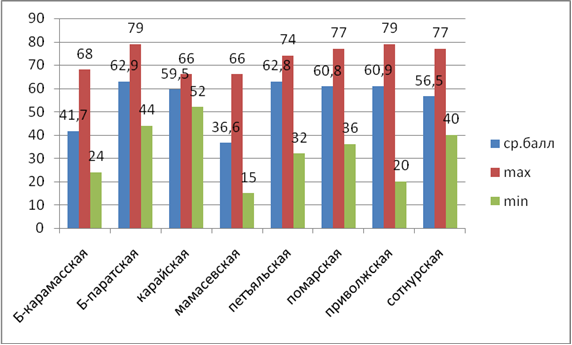 Русский язык (минимальный порог 36 баллов), средний балл по району 63,3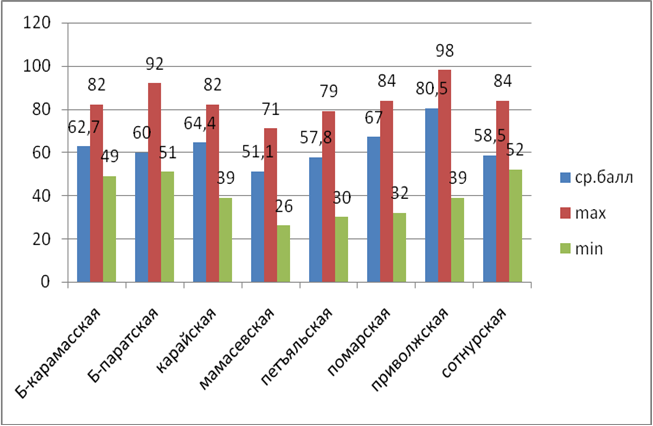 Физика (минимальный порог 36 баллов),средний балл по району 59,6.Химия (минимальный порог 36 баллов), средний балл по району 75,5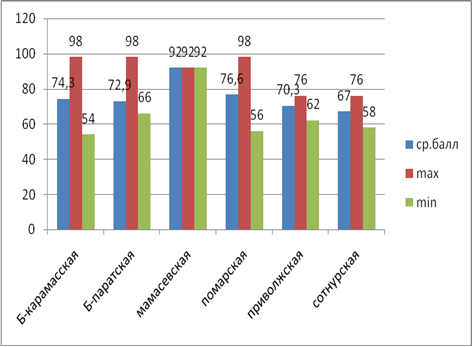 Обществознание (минимальный порог 39), средний балл 61,7 баллов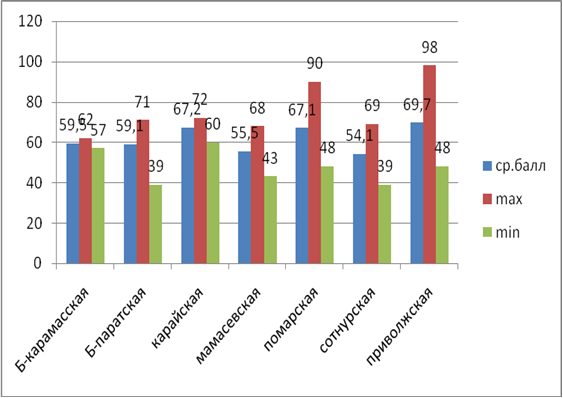 Биология (минимальный порог 36 баллов), средний балл по району 67,1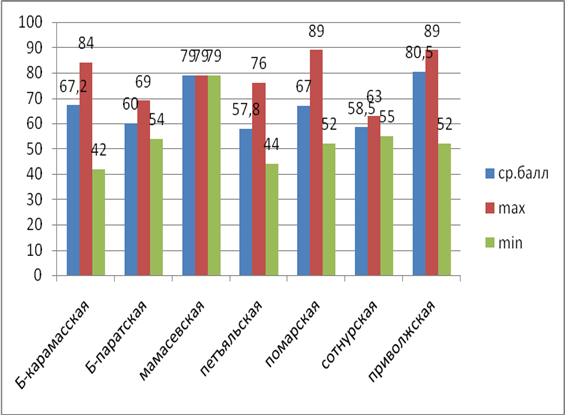 История (минимальный порог 32),  средний балл по району 61,8 балла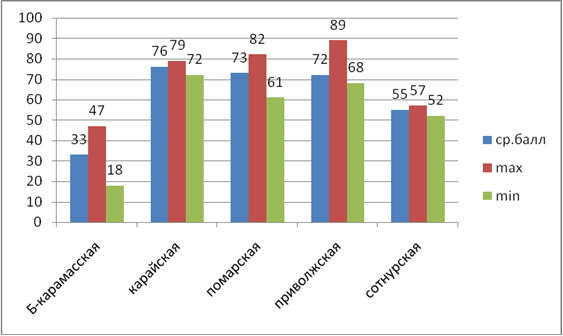 Английский язык (минимальный порог 20 баллов), средний по району 65,5ЕГЭ по русскому языку (средний балл)ЕГЭ по математике (средний балл)В средних общеобразовательных учреждениях района обучающиеся 9-11 классов охвачены профильным обучением:2.8. Состояние здоровья лиц, обучающихся по основным общеобразовательным программам, здоровьесберегающие условия, условия организации физкультурно-оздоровительной и спортивной работы в общеобразовательных организациях, а также в иных организациях, осуществляющих образовательную деятельность в части реализации основных общеобразовательных программВ 2012 году доля детей первой и второй групп здоровья в общей численности обучающихся в муниципальных общеобразовательных учреждениях составляла 84,9%,  в 2013  году  данный показатель достиг 89,5%, в 2014 году – 86,1%. Несмотря на то, что доля численность детей первой-второй группы несколько снизилась из-за увеличения детей, состоящих на диспансерном учете, педагогические технологии нацелены на охрану здоровья школьников: организована рациональная организация учебного процесса, изучаются индивидуальные особенности  каждого обучающегося, соблюдаются санитарно-технические нормы и нормы  техники безопасности на уроках и внеурочных мероприятиях, организовано полноценное горячее питание и др.Ежегодно в сентябре обучающиеся всех общеобразовательных учреждений проходят медицинский осмотр специалистами ФАПов и амбулаторий. Из 2302  обучающихся, прошедших медосмотр в 2014 году, к 1 группе относятся 794,что составляет 34,5%, ко 2 группе -1188 ,что составляет 51,6%,к 3 группе-272,что составляет 11,8%,состоящих на диспансерном учете 48, что составляет 2%. Количество отнесенных к основной группе для занятий физической культурой 1982 человека, что составляет 86,0%. По сравнению с прошлым годом количество детей, отнесенных к 1группе здоровья,  уменьшилось на 46, ко  2 группе здоровья уменьшилось на 109 . Увеличилось количество учеников, стоящих на диспансерном учете с 13 до 48. Анализ показывает, что в целом здоровье детей  не улучшается, несмотря на то, во всех школах имеется программа здоровья, уроки проводятся по здоровьесберегающим технологиям.Во всех школах организовано медицинское обслуживание учащихся сотрудниками  учреждений здравоохранения на основе заключенных договоров об организации медицинского обслуживания.В целях оснащения общеобразовательных учреждений   по программе «Доступная среда» специальным и реабилитационным оборудованием для организации коррекционной работы и реабилитационного сопровождения детей с ограниченными возможностями здоровья  в Приволжскую школу был поставлен прибор для профилактики  лечения глазных заболеваний «Визатроник».Эффективная профилактическая работа и проведенная  вакцинация учащихся и сотрудников ОУ против сезонного гриппа сократили количество заболеваемости в образовательных учреждениях на 2,2 %.Количество учащихся, занимающихся физической культурой и спортом, составляет  2432 человек - 100%.В целях совершенствования питания обучающихся и улучшения материально- технической базы пищеблоков в районе была принята  муниципальная целевая программа «Школьное питание на 2011-2015 годы в муниципальном образовании «Волжский муниципальный район», утвержденная постановлением администрации Волжского муниципального района от 11 апреля 2011 года №175. Объем финансирования программы на 5 лет составлял 9 млн.720 тыс.руб. С 1 января 2014 года  ранее действующая муниципальная программа прекратила свое действие. С 2014 года действует одна муниципальная программа «Развитие образования и повышение эффективности реализации молодежной политики на 2014-2018 годы». В ее составе имеется подпрограмма: «Совершенствование организации школьного питания в образовательных учреждениях на 2014-2018 годы». Основными целями и задачами подпрограммы являются: развитие на территории Волжского муниципального района школьного питания, содействующего сохранению и укреплению здоровья детей; улучшение рациона	 школьного питания; улучшение материально-технической базы школьных столовых; совершенствование профессионально-кадрового состава работников, задействованных в системе школьного питания; пропаганда принципов здорового питания.С 1 июля 2012 года в связи с вступлением в силу Закона Республики Марий Эл  о признании многодетной - семьи с 3 и более детьми, по состоянию на 1 декабря 2014 года детей из многодетных семей в районе 663. За  2014 год по программе были выделены средства на питание детей из многодетных семей в размере 2408тыс.руб. из республиканского бюджета (из расчета 25 руб. в день на 1 чел., согласно постановлению главы администрации Волжского муниципального района  от  13 января 2009 года №4 ).Родительская плата  составила  в среднем 600-900 руб.  в 2014 году.Во всех общеобразовательных учреждениях организовано 2-х разовое питание. В 2014 году  стоимость завтрака-15руб.,обеда-30руб. Питание детей осуществлялось в целом за счет родительских средств. Общеобразовательными учреждениями принимались меры по улучшению качества питания.  Расширялись площади пришкольных участков под овощи, что позволило обеспечить образовательные учреждения овощами в полном объеме, удешевить стоимость питания, а средства родителей направить на закупку других продуктов. Натуральные нормы по картофелю, овощам, макаронным, крупяным и бобовым изделиям выполнялись в полном объеме. Для профилактики йод-дефицитных состояний при приготовлении блюд использовалась йодированная соль.  Недостаточно в рационе питания школьников молочных продуктов и рыбы. Вопрос выполнения натуральных норм питания учащихся неоднократно рассматривался на совещаниях с руководителями общеобразовательных учреждений, на которых директорам было рекомендовано пересмотреть ассортиментный перечень блюд с целью включения в рацион питания учащихся больше молочных продуктов  и рыбы. С целью изучения отношения  обучающихся к молоку, как к продукту питания, было проведено анкетирование обучающихся района. Отношение к  молоку различное: в начальных классах около 70%  школьников любят пить молоко, начиная с 5 класса около 50% учащихся, 10-11 классов  - 33%.  Для выполнения натуральных норм питания в полном объеме необходимо увеличить родительскую плату за питания, что повлечет за собой уменьшение охвата питающихся, в связи с низкой платежеспособностью родителей. Одним из показателей качества организации питания в образовательном учреждении является охват обучающихся горячим питанием. За 2014 год охват горячим питанием составил 96,4%.Результатом реализации программы стало улучшение качества и безопасности питания, повышение качества приготовления блюд, увеличение разнообразия ассортимента блюд, модернизация и укрепление материально-технической базы школьных столовых, обеспечение доступности школьного питания.На период 2014-2016 годы по программе муниципальные средства не заложены ввиду отсутствия средств. Питание  обучающихся полностью будет осуществляться за счет средств родителей, за исключением детей из многодетных семей, финансирование  которых будет осуществляться из республиканского бюджета.2.9. Изменение сети организаций, осуществляющих образовательную деятельность по основным общеобразовательным программам (в том числе ликвидация и реорганизация организаций, осуществляющих образовательную деятельность) В 2013-2014 учебном году не произошло изменений в сети организаций, осуществляющих образовательную деятельность.3.0. Финансово-экономическая деятельность общеобразовательных организаций, а также иных организаций, осуществляющих образовательную деятельность в части реализации основных общеобразовательных программСтруктура расходов по уровням в образовании следующая: Федеральные средства в консолидированном бюджете по отрасли «Образование» составили 0, 12% (325 т. Руб.)Республиканские – 75,9% (214928,9 тыс. руб.)Муниципальные средства – 18,12% (51315 тыс. руб.)Собственные средства – 5, 8 % (16589 тыс. руб.)Итого за счет всех источников бюджет составил 283 млн. 157 тыс. рублей.В структуре расходов по статьям экономической классификации наибольший удельный вес занимают первоочередные социально-значимые обязательства. Наиболее весомая доля в этой группе принадлежит расходам на оплату труда (67%) от общего расхода бюджета по отрасли «Образование» за 2014 год.3.1. Создание безопасных условий при организации образовательного процесса в общеобразовательных организацияхДля эффективной работы образовательных учреждений были проведены следующие виды работ:Обеспечение  пожарной безопасности – 1467 тыс. руб.    По предписаниям Госпожнадзора в образовательных учреждениях  проведен замер сопротивления изоляции электроустановок на сумму – 170тыс. руб. Проведена  проверка и перезарядка огнетушителей в количестве 138 штук на сумму 39 тыс. рублей. Проведена огнезащитная обработка деревянных конструкций – всего 3000  кв. м, в МОУ «Отымбальская ООШ», МДОУ «Детский сад № 2» и в МОУ «Мамасевская СОШ» на сумму-15 тыс. руб. Выполнены испытания пожарных лестниц в дошкольных учреждениях на сумму 68 тыс. рублей.   Обучены ответственные лица по пожарной безопасности. Проведена проверка и ревизия вентиляционной системы во всех образовательных учреждениях. Заключены договоры на обслуживание АПС со всеми образовательными учреждениями района на сумму 82 тыс. руб. Обеспечение  санитарно-эпидемологического состояния -1374тыс. руб. Для нормального функционирования образовательных учреждений и по предписаниям Роспотребнадзора  проведены  дератизация,   дезинфекция за 1, 2 и 3 кварталы 2014 года на сумму-95 тыс. рублей. В образовательных учреждениях проведена ревизия технологического и холодильного  оборудования. Проводится бактериологический анализ воды 1 раз в 6 месяцев, санитарно-химический анализ один раз в год  на сумму -58 тыс. рублей.   Приобретены необходимое количество инвентаря, разделочные доски, ножи, столовой   посуды -170 тыс. рублей.     Приобретено технологическое оборудование:  -стиральная машина-1шт. – 15т. рублей; МДОУ  № 3;                              - смесители, душевые насадки- 24т. руб.;                                         - электрическая плита – 1шт.-47 тыс. руб.Приобретены моющие и дезинфицирующие средства образовательным учреждениям на сумму- 88 тыс. руб. Строительство,  текущий  ремонт и реконструкция зданий. В МОУ «Петъяльская СОШ», в МОУ «Сотнурская СОШ», в МОУ «Большепаратская СОШ» и в МОУ «Мамасевская СОШ»  текущий ремонт кровли выполнен собственными силами, также  требуется провести  ремонтные работы в  МДОУ «Детский сад № 1» c. Помары, в МДОУ «Детский сад № 4» д. Полевая.     	Подготовлены  18 тепловых узлов по школам и детским садам.  Проведена госповерка  манометров в Центре Стандартизации и Метрологии в г. Йошкар-Оле в количестве 82 штук.  Выполнен ремонт ограждений и благоустройство территорий во всех образовательных учреждениях – 200 пм на сумму 50 тыс. рублей.  Приобретены электролампы освещения: люминесцентные - 750 штук, энергосберегающие - 45 штук.  Во всех образовательных организациях проведены гидравлические испытания и промывка системы отопления на сумму 62 тыс. рублей. Подготовка и ремонт школьных автобусов:Проведено  ежегодное обучение водителей  школьных автобусов по 20-ти часовой программе -14 тыс. руб.07 июля 2014 года  проведено комиссионное обследование 22 школьных маршрутов района с представителями  заинтересованных служб.    На 05 августа 2014 года к новому 2014-2015 году все 12 школ и 10 дошкольных образовательных учреждений приняты комиссионно. 3. Дополнительное образование3.1. Сведения о развитии дополнительного образования детей Муниципальная система дополнительного образования детей, включает в себя 2 учреждения:  МОУ ДОД «Дом детского творчества» и МОУ ДОД «Детско-юношеская школа».Учреждения, реализующие дополнительное образование детей,воспитанники, чел.В 2013-2014 учебном году муниципальное образовательное учреждение дополнительного образования детей «Дом детского творчества» осуществляла образовательную деятельность в сфере детства по 58 дополнительным образовательным  программам следующих направленностей: эколого-биологический,социально-педагогический, спортивно-технический, научно-технический,туристко-краеведческий художественный.   Последние годы заметна положительная динамика численности занимающихся в Доме детского творчества.  В 2013/2014 учебном году – это 1464 детей, т.е. практически каждый второй ребёнок района. Если рассмотреть распределение занимающихся дополнительным образованием по возрастным группам, то они составляют:66% школьники 1-4 классов, 30% 5-9 классов, 5% учащихся 10-11 классов. 3.2. Содержание образовательной деятельности и организация образовательного процесса по дополнительным общеобразовательным программам.Дополнительное образование детей в муниципальном образовательном учреждении дополнительного образования детей «Дом детского творчества»  организовано в районе по различным направлениям. По эколого-биологическому направлению работали 5 объединений:«Фитодизайн», «Юный эколог» 2 гр., «Зеленый дом» 2 гр.По туристко-краеведческому – 7 объединений:«Юный краевед» 2 гр., «Мередиан», «Спортивное ориентирование» 2 гр..,«Тоштер», «Музейное дело».  По спортивно-техническому направлению -12 объединений:«Зебра», «Светофор», «Радиопеленгация», «Воздушный змей», СОБР, «Судомоделирование»,  «Юный шахматист», «Пешечка», «Юный шашист», «Спортивная страна», «Белая ладья», «Шахматы».  По социально-педагогическому - 9 объединений:«Веселые ребята», «Фонтазеры», «Свечечка»,  «Истоки», «Родничок», «Юный экономист», «Истоки»,  «СемьЯ», «Веселая семейка» .По художественному направлению -19 объединений«Айвика», «Мираж», «Молодые таланты»,  «Сылнемут сескем» , «Рисунок и живопись», «Акварелька», «Юный гитарист», «Бисерная фантазия», «Бисер», «Фантазия», «Семицветик», «Веселые петельки», «Оригами», «Тулвий», «Мурпамаш», «Самоделкин», «Петелька», «Волшебный клубок», «Кудесница».По  научно-техническому - 6  объединений:«Мы дружим с ЭВМ», «Резьба по дереву» 2 гр., «Маленькая швея», «Страна мастеров», «Эврика». Благодаря такому многообразию программ, создалась возможность выбора детьми сферы применения своих сил, они могли свободно входить в создаваемые творческие объединения и выходить из них. Работа велась на базах Приволжской СОШ,  Сотнурской СОШ, Большепаратской СОШ, Петьяльской СОШ, Карайской СОШ,  Помарской СОШ, Мамасевской СОШ, Эмековской ООШ, Обшиярской ООШ, на базе Кленовой горы.           При планировании учебно-воспитательной деятельности учреждение опиралось на план работы Республики МЭ, районного управления образования, ГБОУ ДОД РМЭ ДЮЦ «Роза ветров», республиканского ДДТ .        Результатом деятельности учреждения дополнительного образования являются высокие показатели по количеству лауреатов и дипломантов районных, республиканских, межрегиональных и международных конкурсов, фестивалей, выставок и соревнований. Вот некоторые из них:В Волжском муниципальном районе на сегодня действуют девять музеев. Все они паспортизированы. В мае 2014 года материалы двух музеев МОУ «Большепаратская СОШ  (естественнонаучный), МОУ «Карайскя СОШ» (музей Боевой Славы им. З.Ф. Прохорова и В.Иванова) представлены на республиканский конкурс «на лучшую организацию образовательно-просветительской деятельности «Музей образовательного учреждения – пространство  интеграции основного и дополнительного образования детей». Музей МОУ «Карайская СОШ» был удостоен 3 места.	ДДТ работал и над реализацией комплексной муниципальной  программы «Безопасное детство». Всего в районе в этом учебном году действовало 11 отрядов юных инспекторов движения (156детей), 11 дружин юных пожарных (151 ребёнок).	Деятельность детей в ДДТ осуществлялась в одновозрастных и разновозрастных объединениях по интересам (клуб, студия, ансамбль, группа). Численный состав объединений определялся в соответствии с годом обучения, возрастом учащихся, характером деятельности, условиями работы, программой объединения и утверждается администрацией. Занятия проводились по группам, индивидуально или всем составом объединения. С детьми с ограниченными возможностями здоровья проводилась индивидуальная работа по месту жительства.В этом учебном году в ДДТ реализовались 6 авторских образовательных программ:«Этноэкология» (Яндимирова А.М.), «Айвика» (Дмитриева Л.Л), «Истоки» (Михайлова М.М.), «Лидер» (Онеева Л.А.),«Резьба по дереву» (Фёдоров А.А.), «Мурсескем» (Сапаев А.А.) ,.  В детско-юношеской спортивной школе Волжского района занимались 547 детей в 34 группах по 6 видам спорта: бокс, волейбол, борьба «Дзюдо», лёгкая атлетика, лыжные гонки и футбол.Бокс. Этот вид спорта культивируется при Эмековской основной школе, где занимались дети из Приволжской, Помарской  СОШ и Эмековской ООШ с охватом 32 ученика.Всего за 2013 год чемпионами РМЭ в своих возрастных группах стали 12 человек, в 2014 году -8 воспитанников.Волейбол. В спортивной школе волейболом занимались 253 учащихся при 4-х общеобразовательных учреждениях:Большепаратская СОШ – тренер С.В.Михайлов;Помарская СОШ – тренеры Л.В.Кондратьева и А.Г.Юрков;Мамасевская СОШ – тренер Бахтин О.Е.;ПриволжскаяСОШ – тренеры Белкина Е.Г., Юдина Н.Ю., Михайлов Г.В.Лыжные гонки. Занимаются 176 человек при 4-х школах: Обшиярская ООШ, Карайская СОШ,  Петъяльская СОШ, Сотнурская СОШ .Легкая атлетика. Занимаются 34 учащихся при Петъяльской СОШ (Семенов А.А.) и начальная группа при Приволжской СОШ (Желтухина А.С.).Приобретают популярность среди легкоатлетов Волжского района соревнования по горному бегу. Впервые провели в окрестностях д. Шарибоксад на оз. Морской глаз открытое первенство Волжского района по горному бегу с приглашением спортсменов из других регионов. В соревнованиях приняли участие около 100 спортсменов из Республики Татарстан и районов Республики Марий Эл. Призерами и победителями в разных номинациях стали 10 бегунов Волжского района. Участвуя во Всероссийских соревнованиях по горному бегу в городах Ижевск и Ярославль, Евгений Кириллов и Юлиан Денисов заняли первые места. По итогам стартов Евгений Кириллов выступал в составе сборной России  во Франции в командном первенстве Европы по горному бегу.Достигнутые результаты юных легкоатлетов свидетельствуют о планомерной и систематической работе тренерского состава ДЮСШ совместно с преподавателями общеобразовательных школ.Футбол. Этим видом спорта начали только заниматься. В основном в соревнованиях выступают юные спортсмены других видов спорта в межсезонье. При МОУ «Приволжская СОШ» открыли группы начальной подготовки (9-10 лет и СОГ для старших), всего 30 человек  (тренер Михайлов Г.В.).Борьба «Дзюдо». Видом спорота, который был популярен в 80-90-х годах в Волжском районе, в 2013-2014 учебном году занимались 32 ученика под руководством тренера-преподавателя А.П.Сергеева при МОУ «Помарская СОШ». Важное место в работе ДЮСШ занимает организация и проведение районных соревнований по видам спорта, не культивируемых в учреждении. Это баскетбол и соревнования по программе Всероссийских состязаний школьников «Президентские игры» и «Президентские состязания». Третий год организованно и качественно проводятся вышеперечисленные соревнования. Ежегодно в районных финальных соревнованиях принимают участие 6-8 команд общеобразовательных учреждений. Традиционно наши команды становятся победителями республиканских соревнований и участниками Всероссийских финальных соревнований.       Благодаря целенаправленной и планомерной работе администрации и педагогического коллектива ДЮСШ растут успехи воспитанников на республиканском и региональном уровнях. Количество призовых мест, занятых учащимися ДЮСШ в соревнованиях:3.3. Кадровое обеспечение организаций, осуществляющих образовательную деятельность в части реализации дополнительных общеобразовательных программОбщая численность педагогических работников учреждений дополнительного образования детей – 39 человек. Педагоги, имеющие квалификационную категорию:3.4. Материально-техническое и информационное обеспечение организаций, осуществляющих образовательную деятельность в части реализации дополнительных общеобразовательных программУчреждения дополнительного образования Волжского муниципального района располагаются в здании МОУ «Приволжская СОШ». 3.5. Изменение сети организаций, осуществляющих образовательную деятельность по дополнительным общеобразовательным программам (в том числе ликвидация и реорганизация организаций, осуществляющих образовательную деятельность)Изменений не произошло.3.6. Финансово-экономическая деятельность организаций, осуществляющих образовательную деятельность в части обеспечения реализации дополнительных общеобразовательных программВ 2014году в бюджете Волжского муниципального района на реализацию мероприятий дополнительного образования средства не были заложены.3.7. Структура организаций, осуществляющих образовательную деятельность, реализующих дополнительные общеобразовательные программы (в том числе характеристика их филиалов)В Волжском муниципальном районе функционируют 2 учреждения дополнительного образования детей:муниципальное образовательное учреждение дополнительного образования детей «Дом детского творчества»; муниципальное образовательное учреждений дополнительного образования детей «Детско-юношеская спортивная школа»,расположенные на базе муниципального общеобразовательного учреждения «Приволжская средняя общеобразовательная школа»3.8. Создание безопасных условий при организации образовательного процесса в организациях, осуществляющих образовательную деятельность в части реализации дополнительных общеобразовательных программ   Мероприятия по антитеррористической защищенности МОУ «Приволжская СОШ» в 2013 году финансировались за счет средств муниципального бюджета:видеонаблюдение установлено в здании МОУ «Приволжская СОШ»;физическая охрана в ночное время и в выходные зданий МОУ «Приволжская СОШ» осуществляется принятыми на работу сторожами, а в дневное время дежурным персоналом;здания МОУ «Приволжская СОШ» оснащены тревожными кнопками;здания МОУ «Приволжская СОШ»    оборудовано автоматической пожарной сигнализацией (ПАС) и  подключены к Единой диспетчерской дежурной службе пожарной охраны через оборудование ПАК «Стрелец-Мониторинг»;здание МОУ «Приволжская СОШ» и помещения дополнительного образования   оснащены огнетушителами.III.	Выводы и заключенияВместе с достигнутыми результатами и успехами в развитии образования к данному времени сложились определенные проблемы.Не удалось обновить в  образовательных учреждениях государственно-общественный характер управления образованием. Он остается на уровне родительского комитета или совета школы. Управляющий совет работает   только в МОУ «Карайская СОШ» и ДОУ №1 «Шонанпыл» с.Помары.  В этом учебном году общеобразовательные учреждения активно включились в инновационную деятельность. Пока в стороне оказались учреждения дошкольного и дополнительного образования детей.       Анализируя все вопросы, проблемы, сложившиеся к данному периоду, учреждение «Отдел образования администрации Волжского  муниципального района совместными усилиями с образовательными учреждениями, при поддержке администрации муниципального образования и Министерства образования Республики Марий Эл в 2015 году     максимально стремятся их разрешить и реализовать задачи по дальнейшему развитию образования в районе. Б.  Показатели мониторинга системы образования за 2013-2014 учебный год83%-составляет удельный вес численности населения в возрасте 5-18 лет, охваченных образованием, в общей численности населения в возрасте 5-18 лет; 84,4% -составляет отношение численности детей 3 - 7 лет, которым предоставлена возможность получать услуги дошкольного образования, к численности детей в возрасте 3 - 7 лет, скорректированной на численность детей в возрасте 5 - 7 лет, обучающихся в школе;1,71-отношение среднего балла ЕГЭ единиц  (в расчете на 1 предмет) в 10 процентах школ с лучшими результатами ЕГЭ к среднему баллу ЕГЭ (в расчете на 1 предмет) в 10 процентах школ с худшими результатами ЕГЭ50%-доля обучающихся процентов муниципальныхобщеобразовательных учреждений, которым предоставлена возможность обучаться в соответствии с основными современными требованиями, в общей численности обучающихся54%-доля детей в возрасте 5-18 лет, процентов охваченных программами дополнительного образования, в общей численности детей 5-18 лет15,8%-доля детей и молодежи, процентов вовлеченных в социально значимую деятельность (проекты, волонтерская деятельность, ученическое и студенческое самоуправление), от общего количества детей и молодежи, проживающих на территории Волжского муниципального района№ ДОУ2010-20112011-20122012-20132013-2014ДОУ 1170175178223ДОУ 2124125139145ДОУ 375808799ДОУ 460688398ДОУ 59998107124ДОУ 6117120140139ДОУ 825262527ДОУ 980828690ДОУ 1425242526ДОУ 17757577102Дошкольная группа при МОУ «Петъяльская СОШ»43444548Дошкольная группа при МОУ «Большепаратская СОШ»44455054Дошкольная группа при МОУ «Отымбальская ООШ»12121313Дошкольная группа при МОУ «Большекарамасская СОШ»15151515Дошкольная группа при МОУ «Карайская СОШ»22232021Дошкольная группа структ.подразделение МОУ «Приволжская СОШ»12960Группа кратковременного пребывания при МОУ ПМПЦ «Доверие» п.Приволжский6Группа кратковременного пребывания при МОУ Карайская СОШ7Организация образовательной деятельности на дому7ИТОГО998102110961244Заведующий10Старший воспитатель10Учитель-логопед10Музыкальный руководитель15Учитель марийского языка6Педагог-психолог5Воспитатели109Хореограф4Учитель английского1Инструктор по ФИЗО3Учитель дополнительного образования2Наименование школыВсего учащихся в общ. классахв 2011-2012 учебном годуВсего учащихся в общ. классахв 2012-2013 учебном годуВсего учащихся в общ. классахв 2013-2014 учебном годуМОУ «Большекарамасская  СОШ» +стр.подр. (МОУ»Новокарамасская НШ»)182157143МОУ «Большепаратская СОШ»344319302МОУ «Карайская СОШ» + стр.подр. (МОУ «Верхнеазъяльская НШ»)132110107МОУ «Мамасевская СОШ»139136128МОУ «Помарская СОШ»364339337МОУ «Петъяльская СОШ» + стр.подр. (МОУ «Инерымбальская НШ»)259242252МОУ «Приволжская СОШ»+ стр.подр. (МОУ «Красногоркинская НШ»)582577581МОУ «Сотнурская СОШ»243231230Итого по средним школам224521112080МОУ «Обшиярская ООШ» 748593МОУ «Отымбальская ООШ»393231МОУ «Учейкинская ООШ»433829МОУ «Эмековская ООШ»1129991Итого по основным школам268254244ВСЕГО  251323652324Классы коррекционныеМОУ «Большекарамасская СОШ»01617МОУ «Мамасевская  СОШ»084МОУ «Петъяльская СОШ»0031МОУ «Приволжская СОШ»02612Итого  по коррекционным классам 05064Всего учеников251324152388Наименование школы2011-2012уч.год2012-2013 уч.год2013-2014 уч.г.МОУ «Большекарамасская  СОШ» +стр.подр.             (МОУ»Новокарамасская НШ»)12,913,0813,0МОУ «Большепаратская СОШ»16,415,9515,1МОУ «Карайская СОШ» + стр.подр.          (МОУ «Верхнеазъяльская НШ»)12,08,4610,7МОУ «Мамасевская СОШ»13,913,612,8МОУ «Помарская СОШ»19,217,8417,74МОУ «Петъяльская СОШ» + стр.подр.            (МОУ «Инерымбальская НШ»)16,216,1316,8МОУ «Приволжская СОШ»+ стр.подр.           (МОУ «Красногоркинская НШ»)23,323,0823,24МОУ «Сотнурская СОШ»17,315,416,43Итого по средним школам17,316,3616,77МОУ «Обшиярская ООШ» 8,29,4410,33МОУ «Отымбальская ООШ»6,55,335,17МОУ «Учейкинская ООШ»7,27,65,8МОУ «Эмековская ООШ»12,212,3811,38Итого по основным школам8,99,078,71ВСЕГО  15,715,1615,29Количестводетей2010-2011 уч.год2011-2012 уч.год2012-2013 уч.год2013-2014 уч.г.В начальном звене1004992963948В основном звене1285126212231215В среднем звене272255229225Итого:2561250924152388№ ОУУровеньТема проектаСроки реализации проекта1.МОУ «Карайская СОШ»Республиканский (базовая организация стажировочной площадки по реализации мероприятия «Достижение во всех субъектах Российской Федерации стратегических ориентиров национальной образовательной инициативы «Наша новая школа»)«Модель развивающей образовательной среды с учетом национально-региональных и этнокультурных особенностей региона как условие реализации ФГОС»до 2015 года1.МОУ «Карайская СОШ»муниципальный «Программа по формированию мотивационных установок и ценностных ориентаций на ведение здорового образа жизни всеми участниками образовательного процесса»2011-2016 г.г.3МОУ «Карайская СОШ»муниципальный«Внедрение федеральных государственных образовательных стандартов основного общего образования»01 сентября 2013г. -31 август2014 г.2.МОУ «Петъяльская СОШ» республиканский (базовая организация стажировочной площадки по реализации мероприятия «Достижение во всех субъектах Российской Федерации стратегических ориентиров национальной образовательной инициативы «Наша новая школа»)«Реализация здоровьесберегающих технологий при введении ФГОС основного общего образования в условиях сельской школы»до 2015 года2.МОУ «Петъяльская СОШ» муниципальный«Внедрение федеральных государственных образовательных стандартов основного общего образования»01 сентября 2013г. -31 августа 2014 г.4. МОУ «Приволжская СОШ»муниципальный «Право на здоровье»2011-2015г.г. 4. МОУ «Приволжская СОШ»муниципальный«Внедрение федеральных государственных образовательных стандартов основного общего образования»01 сентября 2013г. -31 августа 2014 г.5.МОУ «Сотнурская СОШ» муниципальныйПрограмма «Здоровье»2011-2015гг5.МОУ «Сотнурская СОШ» муниципальный«Внедрение федеральных государственных образовательных стандартов основного общего образования»01 сентября 2013г. -31 августа 2014 г.6.МОУ «Большекарамасская СОШ»муниципальный«Внедрение федеральных государственных образовательных стандартов основного общего образования»01 сентября 2013г. -31 августа2014 г.10.МОУ «Большепарат-ская СОШ»муниципальный«Внедрение федеральных государственных образовательных стандартов основного общего образования»01 сентября 2013г. -31 августа2014 г.12.МОУ «Помарская СОШ»муниципальный«Внедрение федеральных государственных образовательных стандартов основного общего образования»01 сентября 2013г. -31 августа2014 г.13.МОУ «Мамасевская СОШ»муниципальный«Внедрение федеральных государственных образовательных стандартов основного общего образования»01 сентября 2013г. -31 августа2014 г.14МДОУ №1 «Шонанпыл»муниципальный«Внедрение федеральных государственных образовательных стандартов дошкольного образования»2014 год№ОУ		Название проектаСрок реализацииМОУ «Мамасевская СОШ»Организация инклюзивного обучения детей с ОВЗ в условиях сельской  школы2014-2016 г.г.МОУ «Петъяльская СОШ»«Внедрение эффективной модели воспитания, развития и социализации обучающихся через школьный Центр содействия здоровью»2014 –  2015 ггМОУ «Помарская СОШ»«Создание благоприятных условий для проведения ГИА в форме ЕГЭ средствами информационно-образовательной среды»2014-2015 ггМОУ «Сотнурская СОШ»Спортивно-оздоровительная работа в условиях сельской школы2014-2015гг№ОУНазвание проектаСрок реализацииМОУ «Большепаратская СОШ»«Организация духовно-нравственного воспитания обучающихся  в условиях ФГОС»2014-2018 годыМОУ «Карайская СОШ»Учебно-методическое обеспечениеэтнокультурной составляющей образовательного процесса 2015-2018 годыМОУ «Приволжская СОШ»Реализация профильного обучения в МОУ «Приволжская СОШ»2015-2018 годы№ОУНазвание проектаВид инновационной площадкиМОУ «Петъяльская СОШ»Школьное лесничество  как форма экологического и патриотического воспитания школьниковстажировочная площадкаМОУ «Карайская СОШУчебно-методическое обеспечениеэтнокультурной составляющей образовательного процессаучебно-методическая лабораторияМОУ «Большепаратская СОШ»Организация процесса обучения родного языка на основе ЭОР нового поколенияучебно-методическая лабораторияНаименование показателяЗначение показателейЧисленность учителей и руководителей (директор и заместители директора) общеобразовательных учреждений, которые прошли повышение квалификации и/или профессиональную переподготовку для работы в соответствии с ФГОС205 чел.Доля учителей и руководителей (директор и заместители директора) общеобразовательных учреждений, прошедших повышение квалификации и/или профессиональную переподготовку для работы в соответствии с ФГОС (в общей численности учителей и руководителей образовательных учреждений)77,65 %Численность руководителей общеобразовательных учреждений, прошедших повышение квалификации и/или профессиональную переподготовку для работы в соответствии с ФГОС34 чел.Доля руководителей общеобразовательных учреждений, прошедших повышение квалификации и/или профессиональную переподготовку для работы в соответствии с ФГОС (в общей численности руководителей общеобразовательных учреждений)82,93 %Численность педагогических работников общеобразовательных учреждений, прошедших повышение квалификации и/или профессиональную переподготовку для работы в соответствии с ФГОС202 чел.Доля педагогических работников общеобразовательных учреждений, прошедших повышение квалификации и/или профессиональную переподготовку для работы в соответствии с ФГОС (в общей численности педагогических работников общеобразовательных учреждений)77,1 %Численность учителей, которые прошли повышение квалификации и/или профессиональную переподготовку для работы в соответствии с ФГОС171 чел.Доля учителей, которые прошли повышение квалификации и/или профессиональную переподготовку для работы в соответствии с ФГОС (в общей численности учителей)76,68 %Численность учителей, ведущих учебные часы в начальных классах, которые прошли повышение квалификации и/или профессиональную переподготовку для работы в соответствии с ФГОС65 чел.Доля учителей, ведущих учебные часы в начальных классах, которые прошли повышение квалификации и/или профессиональную переподготовку для работы в соответствии с ФГОС (в общей численности учителей, ведущих учебные часы в начальных классах)71,43 %Численность учителей, ведущих учебные часы в основной школе, которые прошли повышение квалификации и/или профессиональную переподготовку для работы в соответствии с ФГОС111 чел.Доля учителей, ведущих учебные часы в основной школе, которые прошли повышение квалификации и/или профессиональную переподготовку для работы в соответствии с ФГОС (в общей численности учителей, ведущих учебные часы в основной школе)66,47 %Доля руководителей общеобразовательных учреждений, прошедших повышение квалификации и/или профессиональную переподготовку для работы в соответствии с ФГОС персонифицированной модели (в общей численности руководителей общеобразовательных учреждений, прошедших повышение квалификации и/или профессиональную переподготовку в соответствии с ФГОС)0 %Доля учителей, которые прошли повышение квалификации и/или профессиональную переподготовку для работы в соответствии с ФГОС по персонифицированной модели (в общей численности учителей, которые прошли повышение квалификации и/или профессиональную переподготовку в соответствии с ФГОС)0 %Доля учителей, ведущих учебные часы в начальных классах, которые прошли повышение квалификации и/или профессиональную переподготовку для работы в соответствии с ФГОС по персонифицированной модели (в общей численности учителей, ведущих учебные часы в начальных классах, которые прошли повышение квалификации и/или профессиональную переподготовку для работы в соответствии с ФГОС)0 %Доля учителей, ведущих учебные часы в основной школе, которые прошли повышение квалификации и/или профессиональную переподготовку для работы в соответствии с ФГОС по персонифицированной модели (в общей численности учителей, ведущих учебные часы в основной школе, которые прошли повышение квалификации и/или профессиональную переподготовку для работы в соответствии с ФГОС)0 %Численность прочих педагогических работников, которые прошли курсы повышения квалификации и/или профессиональную переподготовку в соответствии с ФГОС31 чел.Доля прочих педагогических работников, которые прошли курсы повышения квалификации и/или профессиональную переподготовку в соответствии с ФГОС (в общей численности прочих педагогических работников)79,49 %Доля прочих педагогических работников, которые прошли курсы повышения квалификации и/или профессиональную переподготовку в соответствии с ФГОС по персонифицированной модели (в общей численности прочих педагогических работников, которые прошли курсы повышения квалификации и/или профессиональную переподготовку в соответствии с ФГО)0 %Численность руководителей и педагогических работников общеобразовательных учреждений, которые прошли повышение квалификации и/или профессиональную переподготовку для работы в соответствии с ФГОС236 чел.Доля руководителей и педагогических работников, которые прошли повышение квалификации и/или профессиональную переподготовку в соответствии с ФГОС (в общей численности руководителей педагогических работников)77,89 %№п.пНаименование награды2010 год2011 год2012 год2013 год2014 год1.Почетное звание «Почетный работник общего образования Российской Федерации»--11-52.Почетная грамота Министерства образования и науки Российской Федерации--3--3.Почетная грамота Государственного Собрания Республики Марий Эл222444.Почетное звание «Заслуженный работник  образования  Республики Марий Эл»1-1255.Почетная грамота  Правительства Республики  Марий Эл111-56.Благодарность Главы Республики  Марий Эл----7.Почетная грамотаМинистерства образования и науки Республики 
Марий Эл1852598.Почетная грамота муниципального  образования312125213410.Почетная грамота органа местного самоуправления, осуществляющего управление в сфере образования на территории Республики Марий Эл2228472338201120122013Количество ОУ, участвующих в апробации ГИА-912(100%)12(100%)12(100%)Всего выпускников, допущенных к ГИА227 из 230(98,7%)231 из 232(99,6%)265(100%)Количество сдававших в новой формеКоличество сдававших в новой формеКоличество сдававших в новой формеКоличество сдававших в новой формеПо русскому языку227(100%)231(100%)248 (93.6%)По алгебре (математике)227(227%)231(100%)248(93.6%)По предметам по выбору175230209ПредметОбщее количество выпускников, принимавших участие в апробации новой формы государственной (итоговой) аттестации по предметам (по выбору) в 2011, 2012, 2013 годахОбщее количество выпускников, принимавших участие в апробации новой формы государственной (итоговой) аттестации по предметам (по выбору) в 2011, 2012, 2013 годахОбщее количество выпускников, принимавших участие в апробации новой формы государственной (итоговой) аттестации по предметам (по выбору) в 2011, 2012, 2013 годахПредмет201120122013Обществознание436073Химия302329Биология313538Физика474643История629Информатика и ИКТ000Английский язык000География181117Литература000ИТОГО175230209Общеобразовательное учреждениеМатематикаМатематикаРусский языкРусский язык2012 год2013 год2012 год2013 годМОУ «Большекарамасская СОШ»3,04,04,14,3МОУ «Сотнурская СОШ»3,34,84,14,2МОУ «Петъяльская СОШ»3,74,54,64,6МОУ «Карайская СОШ»3,44,54,64,4МОУ «Большепаратская СОШ»3,64,54,24,6МОУ «Приволжская СОШ»4,24,64,54,4МОУ «Помарская СОШ»3,94,54,04,1МОУ «Мамасевская СОШ»3,04,14,34,1МОУ «Обшиярская ООШ»3,73,04,13,7МОУ «Учейкинская ООШ»3,33,84,34,8МОУ «Эмековская ООШ»3,44,24,44,2МОУ «Отымбальская ООШ»-3,2-3,2Средний балл по району3,484,224,294,3       ГодКоличество выпускников, не допущенных к экзаменамКоличество выпускников, не допущенных к экзаменамКоличество выпускников, не сдавших ЕГЭ по двум предметамКоличество выпускников, не сдавших ЕГЭ по двум предметамКоличество выпускников, не сдавших ЕГЭ по русскому языкуКоличество выпускников, не сдавших ЕГЭ по русскому языкуКоличество выпускников, не сдавших ЕГЭ по математикеКоличество выпускников, не сдавших ЕГЭ по математикеВсего получили справки об окончании школы       ГодКол-воОУКол-воОУКол-воОУКол-воОУКол-во ОУ2011000000000 20120000000002013002100002Общеобразовательное учреждение2011 год2012год2013 годБольшекарамасская СОШ61,163,461,4Большепаратская СОШ64,870,766,1Карайская СОШ-57,964,4Петъяльская СОШ65,261,362,0Помарская СОШ63,865,563,6Приволжская СОШ69,763,770,9Сотнурская СОШ62,562,667,1Мамасевская СОШ--51,1Район65,364,763,3Общеобразовательное учреждение2011 год2012 год2013 годБольшекарамасская 60,355,241,7Большепаратская СОШ56,751,562,9Карайская СОШ-51,859,5Петъяльская СОШ56,750,262,8Помарская СОШ62,254,560,8Приволжская СОШ64,953,760,9Сотнурская СОШ57,553,356,5Мамасевская СОШ--36,6Район60,352,955,2Образовательные учрежденияПрофильОхвачено детейМОУ «Большекарамасская СОШ»физико-химический225 чел. –9,4% общего контингента учащихся,66,7% от общего количества образовательных учрежденийМОУ «Сотнурская СОШ»социально-гуманитарныйи оборонно-спортивный225 чел. –9,4% общего контингента учащихся,66,7% от общего количества образовательных учрежденийМОУ «Петъяльская СОШ»физико-химический225 чел. –9,4% общего контингента учащихся,66,7% от общего количества образовательных учрежденийМОУ «Карайская СОШ»физико-математическийи социально-гуманитарный225 чел. –9,4% общего контингента учащихся,66,7% от общего количества образовательных учрежденийМОУ «Большепаратская СОШ»физико-математическийи физико-химический225 чел. –9,4% общего контингента учащихся,66,7% от общего количества образовательных учрежденийМОУ «Приволжская СОШ»физико-математический исоциально-экономический225 чел. –9,4% общего контингента учащихся,66,7% от общего количества образовательных учрежденийМОУ «Помарская СОШ»социально-правовый225 чел. –9,4% общего контингента учащихся,66,7% от общего количества образовательных учрежденийМОУ «Мамасевская СОШ»физико-химический225 чел. –9,4% общего контингента учащихся,66,7% от общего количества образовательных учрежденийКол-во обуч-сяпрошедших медосмотр1группа2группа3группаСтоящие надиспансерном учете2013год                 2387840              35,2%1297                54,3%227    9,5%13   0,5%2014год                 2302794              34,5%1188                51,6%272                  11,8%48   2%Образовательные учреждения2011-2012 уч.год2012-2013 уч.год2013-2014уч.годМОУ ДОД «Дом детского творчества»152715171464МОУ ДОД «Детско-юношеская школа»595596547Итого:212221132011Всего детей в школах 251324152388№ п/пФ.И.О. обучающегося (педагога)Наименование мероприятия, дата проведенияУровень Результат 1.Алексеева Ольга (Гордеева А.В.)3-я краеведческая олимпиада обучающихся (номинация «Атрибуция музейного предмета»), ноябрь 2013г.Республик.1 место 2.Данчишина Кристина (Малинина Л.А.)Конкурс работ обучающихся «Край родной марийский» по направлению «Культурное наследие», апрель 2014г.Республик.Свидетельство участника3Александров Глеб (Сапаев А.А.)Конкурс творческих работ, посвященный 430-летию г.Йошкар-Ола, март 2014г.Республик.Свидетельство участника 4Малинина Виктория (Михайлова М.М.)Конкурс юношеских  исследовательских проектных работ по историко-церковному краеведению, май 2014г.Всероссийск.2 место5Зеленая планета – «Многообразие вековых традиций»Регион.Апрель2014г.Мосунова И.Е.Лауреаты –Чернова Кристина6Фестиваль «Пасхальные радости»Республ.Апрель 2014г.Скворцова Е.И.Мосунова И Е.1 место – Андреева Мария2 место – Тарасова Елена7Конкурс «Город мастеров»Республ.Апрель 2014г.Соловьева Н.А.Федоров А.А.Александрова ПолинаКузьмина НатальяФедоров Андрей8Конкурс электронных презентаций, посвященный Году охраны окружающей среды Республ.Сентябрь 2013гМихайлова С.Н.Алпаева Л.В. Диплом за 1  место – Алпаева  ПолинаСертификат участника – Алпаев Сергей9Первенство РМЭ по спортивной радиопеленгации «Охота на лис»Республик.Май 2014гИванов В.Е.2место- общекомандное1 место – Андреев ПетрНиколаев Анатолий2 место – Петухов Максим3 место - Анисимов Гурий№п/пВиды спортаРеспубликанский уровеньРеспубликанский уровеньРеспубликанский уровеньРегиональный уровеньРегиональный уровеньРегиональный уровень№п/пВиды спорта2012г.2013г.2014г.2012г.2013г.2014г.1.Бокс3840421718222.Дзюдо------3.Лёгкая атлетика5655621214184.Лыжные гонки444628242245.Волейбол182018676Образовательные учрежденияВсего педагогических  работников в том числе имеют категорию:в том числе имеют категорию:в том числе имеют категорию:в том числе имеют категорию:аттестовано в 2013 годуаттестовано в 2013 годуаттестовано в 2013 годуаттестовано в 2013 годуОбразовательные учрежденияВсего педагогических  работников вторуюпервуювысшуюне имеют     категорийна соответствие занимаемой должностина первуюна высшуюитогоДОП39516991427Раздел/подраздел/показательЕдиница измеренияI. Общее образованиеСведения о развитии дошкольного образования1.1. Уровень доступности дошкольного образования и численность населения, получающего дошкольное образование: 1.1.1. Доступность дошкольного образования (отношение численности детей в возрасте от 3 до 7 лет, получивших дошкольное образование в текущем году, к сумме численности детей в возрасте от 3 до 7 лет, получающих дошкольное образование в текущем году и численности детей в возрасте от 3 до 7 лет, находящихся в очереди на получение в текущем году дошкольного образования). 96%1.1.2. Охват детей дошкольными образовательными организациями (отношение численности детей, посещающих дошкольные образовательные организации, к численности детей в возрасте от 2 месяцев до 7 лет включительно, скорректированной на численность детей соответствующих возрастов, обучающихся в общеобразовательных организациях). 82%1.1.3. Удельный вес численности воспитанников частных дошкольных образовательных организаций в общей численности воспитанников дошкольных образовательных организаций. 0%1.2. Содержание образовательной деятельности и организация образовательного процесса по образовательным программам дошкольного образования 1.2.1. Удельный вес численности детей, обучающихся в группах кратковременного пребывания, в общей численности воспитанников дошкольных образовательных организаций. 0%1.3. Кадровое обеспечение дошкольных образовательных организаций и оценка уровня заработной платы педагогических работников 1.3.1. Численность воспитанников организаций дошкольного образования в расчете на 1 педагогического работника. 8,31.3.2. Отношение среднемесячной заработной платы педагогических работников дошкольных образовательных организаций к среднемесячной заработной плате в сфере общего образования в субъекте Российской Федерации (по государственным и муниципальным образовательным организациям). 88%1.4. Материально-техническое и информационное обеспечение дошкольных образовательных организаций 1.4.1. Площадь помещений, используемых непосредственно для нужд дошкольных образовательных организаций, в расчете на одного воспитанника. 11,68 квадратных метров1.4.2. Удельный вес числа организаций, имеющих водоснабжение, центральное отопление, канализацию, в общем числе дошкольных образовательных организаций: водоснабжение; 100%центральное отопление; 100%канализацию. 100%1.4.3. Удельный вес числа организаций, имеющих физкультурные залы, в общем числе дошкольных образовательных организаций. 90%1.4.4. Удельный вес числа организаций, имеющих закрытые плавательные бассейны, в общем числе дошкольных образовательных организаций. 0%1.4.5. Число персональных компьютеров, доступных для использования детьми, в расчете на 100 воспитанников дошкольных образовательных организаций. 0%1.5. Условия получения дошкольного образования лицами с ограниченными возможностями здоровья и инвалидами 1.5.1. Удельный вес численности детей с ограниченными возможностями здоровья в общей численности воспитанников дошкольных образовательных организаций. 43%1.5.2. Удельный вес численности детей-инвалидов в общей численности воспитанников дошкольных образовательных организаций. 24%1.6. Состояние здоровья лиц, обучающихся по программам дошкольного образования 1.6.1. Пропущено дней по болезни одним ребенком в дошкольной образовательной организации в год. 16%1.7. Изменение сети дошкольных образовательных организаций (в том числе ликвидация и реорганизация организаций, осуществляющих образовательную деятельность) 1.7.1. Темп роста числа дошкольных образовательных организаций. 0%1.8. Финансово-экономическая деятельность дошкольных образовательных организаций 1.8.1. Общий объем финансовых средств, поступивших в дошкольные образовательные организации, в расчете на одного воспитанника. 49,438 тысяч рублей1.8.2. Удельный вес финансовых средств от приносящей доход деятельности в общем объеме финансовых средств дошкольных образовательных организаций. 12,0%1.9. Создание безопасных условий при организации образовательного процесса в дошкольных образовательных организациях 1.9.1. Удельный вес числа организаций, здания которых находятся в аварийном состоянии, в общем числе дошкольных образовательных организаций. 0%1.9.2. Удельный вес числа организаций, здания которых требуют капитального ремонта, в общем числе дошкольных образовательных организаций. 70%2. Сведения о развитии начального общего образования, основного общего образования и среднего общего образования2.1. Уровень доступности начального общего образования, основного общего образования и среднего общего образования и численность населения, получающего начальное общее, основное общее и среднее общее образование 100/24032.1.1. Охват детей начальным общим, основным общим и средним общим образованием (отношение численности учащихся, осваивающих образовательные программы начального общего, основного общего или среднего общего образования, к численности детей в возрасте 7-17 лет). 100%2.1.2. Удельный вес численности учащихся общеобразовательных организаций, обучающихся в соответствии с федеральным государственным образовательным стандартом, в общей численности учащихся общеобразовательных организаций. 37,86%2.2. Содержание образовательной деятельности и организация образовательного процесса по образовательным программам начального общего образования, основного общего образования и среднего общего образования 2.2.1. Удельный вес численности лиц, занимающихся во вторую или третью смены, в общей численности учащихся общеобразовательных организаций. 0%2.2.2. Удельный вес численности лиц, углубленно изучающих отдельные предметы, в общей численности учащихся общеобразовательных организаций. 0%2.3. Кадровое обеспечение общеобразовательных организаций, иных организаций, осуществляющих образовательную деятельность в части реализации основных общеобразовательных программ, а также оценка уровня заработной платы педагогических работников 2.3.1. Численность учащихся в общеобразовательных организациях в расчете на 1 педагогического работника. 9,3%2.3.2. Удельный вес численности учителей в возрасте до 35 лет в общей численности учителей общеобразовательных организаций. 10,3%2.3.3. Отношение среднемесячной заработной платы педагогических работников государственных и муниципальных общеобразовательных организаций к среднемесячной заработной плате в субъекте Российской Федерации: 100%педагогических работников - всего; 100%из них учителей. 100%2.4. Материально-техническое и информационное обеспечение общеобразовательных организаций, а также иных организаций, осуществляющих образовательную деятельность в части реализации основных общеобразовательных программ 2.4.1. Общая площадь всех помещений общеобразовательных организаций в расчете на одного учащегося. 43,39 квадратных метров2.4.2. Удельный вес числа организаций, имеющих водопровод, центральное отопление, канализацию, в общем числе общеобразовательных организаций: водопровод; 100%центральное отопление; 100%канализацию. 100%2.4.3. Число персональных компьютеров, используемых в учебных целях, в расчете на 100 учащихся общеобразовательных организаций: всего; 9,35имеющих доступ к Интернету. 9,352.4.4. Удельный вес числа общеобразовательных организаций, имеющих скорость подключения к сети Интернет от 1 Мбит/с и выше, в общем числе общеобразовательных организаций, подключенных к сети Интернет. 772.5. Условия получения начального общего, основного общего и среднего общего образования лицами с ограниченными возможностями здоровья и инвалидами 2.5.1. Удельный вес численности детей с ограниченными возможностями здоровья, обучающихся в классах, не являющихся специальными (коррекционными), общеобразовательных организаций, в общей численности детей с ограниченными возможностями здоровья, обучающихся в общеобразовательных организациях. 3,9%2.5.2. Удельный вес численности детей-инвалидов, обучающихся в классах, не являющихся специальными (коррекционными), общеобразовательных организаций, в общей численности детей-инвалидов, обучающихся в общеобразовательных организациях. 100%2.6. Результаты аттестации лиц, обучающихся по образовательным программам начального общего образования, основного общего образования и среднего общего образования 2.6.1. Отношение среднего балла единого государственного экзамена (далее - ЕГЭ) (в расчете на 1 предмет) в 10% общеобразовательных организаций с лучшими результатами ЕГЭ к среднему баллу ЕГЭ (в расчете на 1 предмет) в 10% общеобразовательных организаций с худшими результатами ЕГЭ. 1,472.6.2. Среднее значение количества баллов по ЕГЭ, полученных выпускниками, освоившими образовательные программы среднего общего образования: по математике; 43,98по русскому языку. 58,32.6.3. Среднее значение количества баллов по государственной итоговой аттестации (далее - ГИА), полученных выпускниками, освоившими образовательные программы основного общего образования: по математике; 3,45по русскому языку. 4,142.6.4. Удельный вес численности выпускников, освоивших образовательные программы среднего общего образования, получивших количество баллов по ЕГЭ ниже минимального, в общей численности выпускников, освоивших образовательные программы среднего общего образования, сдававших ЕГЭ: по математике; 100%по русскому языку. 100%2.6.5. Удельный вес численности выпускников, освоивших образовательные программы основного общего образования, получивших количество баллов по ГИА ниже минимального, в общей численности выпускников, освоивших образовательные программы основного общего образования, сдававших ГИА: по математике; 0,9%по русскому языку. 0,9%2.7. Состояние здоровья лиц, обучающихся по основным общеобразовательным программам, здоровьесберегающие условия, условия организации физкультурно-оздоровительной и спортивной работы в общеобразовательных организациях, а также в иных организациях, осуществляющих образовательную деятельность в части реализации основных общеобразовательных программ 2.7.1. Удельный вес лиц, обеспеченных горячим питанием, в общей численности обучающихся общеобразовательных организаций. 96,4%2.7.2. Удельный вес числа организаций, имеющих логопедический пункт или логопедический кабинет, в общем числе общеобразовательных организаций. 63,6%2.7.3. Удельный вес числа организаций, имеющих физкультурные залы, в общем числе общеобразовательных организаций. 80,0%2.7.4. Удельный вес числа организаций, имеющих плавательные бассейны, в общем числе общеобразовательных организаций. 0%2.8. Изменение сети организаций, осуществляющих образовательную деятельность по основным общеобразовательным программам (в том числе ликвидация и реорганизация организаций, осуществляющих образовательную деятельность) 2.8.1. Темп роста числа общеобразовательных организаций. 0%2.9. Финансово-экономическая деятельность общеобразовательных организаций, а также иных организаций, осуществляющих образовательную деятельность в части реализации основных общеобразовательных программ 2.9.1. Общий объем финансовых средств, поступивших в общеобразовательные организации, в расчете на одного учащегося. 61814 тысяч рублей2.9.2. Удельный вес финансовых средств от приносящей доход деятельности в общем объеме финансовых средств общеобразовательных организаций. 7%2.10. Создание безопасных условий при организации образовательного процесса в общеобразовательных организациях 2.10.1. Удельный вес числа организаций, имеющих пожарные краны и рукава, в общем числе общеобразовательных организаций. 0%2.10.2. Удельный вес числа организаций, имеющих дымовые извещатели, в общем числе общеобразовательных организаций. 100%2.10.3. Удельный вес числа организаций, имеющих “тревожную кнопку”, в общем числе общеобразовательных организаций. 100%2.10.4. Удельный вес числа организаций, имеющих охрану, в общем числе общеобразовательных организаций. 100%2.10.5. Удельный вес числа организаций, имеющих систему видеонаблюдения, в общем числе общеобразовательных организаций. 10%2.10.6. Удельный вес числа организаций, здания которых находятся в аварийном состоянии, в общем числе общеобразовательных организаций. 0%2.10.7. Удельный вес числа организаций, здания которых требуют капитального ремонта, в общем числе общеобразовательных организаций. 80%II. Дополнительное образование Сведения о развитии дополнительного образования детей и взрослых1.1. Численность населения, обучающегося по дополнительным общеобразовательным программам 23881.1.1. Охват детей в возрасте 5-18 лет дополнительными общеобразовательными программами (удельный вес численности детей, получающих услуги дополнительного образования, в общей численности детей в возрасте 5-18 лет). 84,2%1.2. Содержание образовательной деятельности и организация образовательного процесса по дополнительным общеобразовательным программам 69 %1.2.1. Структура численности обучающихся в организациях дополнительного образования по видам образовательной деятельности (удельный вес численности детей, обучающихся в организациях, реализующих дополнительные общеобразовательные программы различных видов, в общей численности детей, обучающихся в организациях, реализующих дополнительные общеобразовательные программы). экол.биол. 10соц.педаг. 16спорт.технич. 18научн.техн. 6тур.краеведч. 8художеств. 501.3. Кадровое обеспечение организаций, осуществляющих образовательную деятельность в части реализации дополнительных общеобразовательных программ 551.3.1. Отношение среднемесячной заработной платы педагогических работников государственных и муниципальных образовательных организаций дополнительного образования к среднемесячной заработной плате в субъекте Российской Федерации. 75%1.4. Материально-техническое и информационное обеспечение организаций, осуществляющих образовательную деятельность в части реализации дополнительных общеобразовательных программ 1.4.1. Общая площадь всех помещений организаций дополнительного образования в расчете на одного обучающегося. используются классные помещения 9 ОУ1.4.2. Удельный вес числа организаций, имеющих водопровод, центральное отопление, канализацию, в общем числе образовательных организаций дополнительного образования: 0водопровод: 0 %центральное отопление; 0 %канализацию. 0 %1.4.3. Число персональных компьютеров, используемых в учебных целях, в расчете на 100 обучающихся организаций дополнительного образования: 0/0всего; 2 имеющих доступ к Интернету. 21.5. Изменение сети организаций, осуществляющих образовательную деятельность по дополнительным общеобразовательным программам (в том числе ликвидация и реорганизация организаций, осуществляющих образовательную деятельность) 1.5.1. Темп роста числа образовательных организаций дополнительного образования. 0%1.6. Финансово-экономическая деятельность организаций, осуществляющих образовательную деятельность в части обеспечения реализации дополнительных общеобразовательных программ 1.6.1. Общий объем финансовых средств, поступивших в образовательные организации дополнительного образования, в расчете на одного обучающегося. 01.6.2. Удельный вес финансовых средств от приносящей доход деятельности в общем объеме финансовых средств образовательных организаций дополнительного образования. 0%1.7. Структура организаций, осуществляющих образовательную деятельность, реализующих дополнительные общеобразовательные программы (в том числе характеристика их филиалов) 1.7.1. Удельный вес числа организаций, имеющих филиалы, в общем числе образовательных организаций дополнительного образования. 0 %1.8. Создание безопасных условий при организации образовательного процесса в организациях, осуществляющих образовательную деятельность в части реализации дополнительных общеобразовательных программ 100%1.8.1. Удельный вес числа организаций, имеющих пожарные краны и рукава, в общем числе образовательных организаций дополнительного образования. 0 %1.8.2. Удельный вес числа организаций, имеющих дымовые извещатели, в общем числе образовательных организаций дополнительного образования. 0 %1.8.3. Удельный вес числа организаций, здания которых находятся в аварийном состоянии, в общем числе образовательных организаций дополнительного образования. 0 %1.8.4. Удельный вес числа организаций, здания которых требуют капитального ремонта, в общем числе образовательных организаций дополнительного образования. 0 %1.9. Учебные и внеучебные достижения лиц, обучающихся по программам дополнительного образования детей Лауреаты:Районный 260Регион. 75Всеросс. 10Призеры: 3451.9.1. Результаты занятий детей в организациях дополнительного образования (оценка удельного веса родителей детей, обучающихся в образовательных организациях дополнительного образования, отметивших различные результаты обучения их детей, в общей численности родителей детей, обучающихся в образовательных организациях дополнительного образования): 15 %приобретение актуальных знаний, умений, практических навыков обучающимися;100 %выявление и развитие таланта и способностей обучающихся; 72%профессиональная ориентация, освоение значимых для профессиональной деятельности навыков обучающимися; 14%улучшение знаний в рамках школьной программы обучающимися. 1%